ПРОЕКТО-ДОГОВОРПРОЕКТО - ДОГОВОР №……………Подмяна на дренажни слоеве и дренажни елементи, възстановяване на преградни стени и настилки на изсушителни полета в СПСОВ КубратовоДнес, ………........2019 г., в гр. София, между"СОФИЙСКА ВОДА" АД, peг. в Търговския регистър към Агенцията по вписванията с ЕИК 13017500 и седалище и адрес на управление: гр. София 1766, район Младост, ж. к. Младост 4, ул. "Бизнес парк" №1, сграда 2А, представлявано от Васил Борисов Тренев в качеството му на Изпълнителен директор, наричано за краткост в този договор Възложител;и……………………………………, рег. в Търговския регистър към Агенцията по вписванията с ЕИК …………………….., седалище и адрес на управление ……………………………, представлявано от ………………………., в качеството й/му на …………………………, наричано за краткост в този договор Изпълнител;Наричани заедно по-долу за краткост „Страните", се сключи настоящия договор за следното:Възложителят възлага, а Изпълнителят приема и се задължава да извършва: Подмяна на дренажни слоеве и дренажни елементи, възстановяване на преградни стени и настилки на изсушителни полета в СПСОВ Кубратово. Раздел А: ТЕХНИЧЕСКО ЗАДАНИЕ - ПРЕДМЕТ НА ДОГОВОРА Подробни технически спецификации и изисквания:Изсушителните полета са с размери 50 х 20 метра, като всяко поле има два дренажни канала дълги по 33 м, широки 0.7 м и дълбоки 0.6 м над дренажните плочи и 0,15 м широки Х 0,5 м дълбочина под дренажните елементи.Подмяната на дренажите се състои в следното: изваждане на материала от дренажните канали и извозване на регламентираните депа; изваждане на дренажните елементи от каналите и подмяна на счупените такива; изгребване на утайките от каналите и измиване , шомполиране на дренажните елементи и полагане на местата им.Изпълнителят следва да доставя: дренажни елементи /съгласно посочените технически параметри в Ценовите таблици/; речен чакъл фракция 20-80 мм.; речен чакъл фракция 5-20 мм.; пясък фракция 2-5 мм., както и да извърши насипване и уплътняване на трите слоя дренажен материал.Възстановяване на преградните стени /обваловки/ на изсушителни полета:Преградните стени /обваловки/ са армирани с дебелина 10 см. и височина 60 см.Изпълнителят следва да извърши: почистване на обрушените участъци, товарене и извозване на стоманобетоновите отпадъци до регламентираните депа, направа на кофраж на преградните стени и армировка; полагане на бетон и декофриране.Възстановяване на настилка на изсушителни полета, включва: изрязване и оформяне на повредените участъци, товарене и извозване на стоманобетоновите отпадъци до регламентираните депа, армиране и полагане на бетон.Срок на доставка/ изпълнение - срок за изпълнение на подмяна на дренажи за 1 бр. изсушително поле е пет работни дни, считано от датата на писменото възлагането. Полетата се възлагат на групи, като срокът за изпълнение на работата на групата полета е сбора от сроковете за всяко едно отделно поле.Срок за изпълнение за възстановяване на преградните стени на изсушителните полета е десет дни, считано от датата на писменото възлаганеСрок за изпълнение за възстановяване на настилка на изсушителните полета е десет дни, от датата на писменото възлагане.Срок на доставка на нови дренажни елементи е 30 работни дни, считано от датата на писменото възлагане.Видовете дейности за 1 брой изсушително поле, които трябва да бъдат изпълнявани, са описани в ценовите таблици.Място на доставка (изпълнение) – СПСОВ Кубратово, кв. Бенковски, гр. София.Минималния гаранционен срок за всяко конкретно поле е 6 месеца, считано от датата на подписания без възражения приемо – предавателен протокол за приключените дейности по него.Възложителят изпраща писмено по факс/имейл възлагане до Изпълнителя за извършване на дейностите на едно или повече полета.Реално изпълнените дейности по всяко конкретно възлагане ще бъдат удостоверявани чрез приемо-предавателен протокол, подписан без възражения от Контролиращия служител или Представителя на контролиращия служител от страна на Възложителя.На изпълнителя не са гарантирани количества и продължителност на дейностите.Цените трябва да включват транспортните разходи до мястото за изпълнение (DDP място за изпълнение съгласно Incoterms 2010), както и всички разходи и такси, платими от “Софийска вода” АД. Изпълнителят приема и се задължава да извършва работите, предмет на настоящия договор, в съответствие с изискванията на договора.В съответствие с качеството на изпълнението на задълженията по договора, Възложителят се задължава да заплаща на Изпълнителя цените по договора по времето и начина, посочени в настоящия договор и Общите условия на договора за услуги.Договорът се сключва за срок от 24 месеца, считано от датата на приключване на договор №7776 или до изчерпване на стойността му, което събитие настъпи първо. Максималната обща стойност на договора е 190 000.00 лв., която не може да бъде надвишавана.Ако към момента на изтичане на срока на настоящия договор възложителят не разполага с текущ договор за възлагане на дейностите, предмет на настоящия договор, същият се подновява за срок до сключване на нов договор, но за не повече от 6 месеца, със стойност на подновяването до 47 500 лева без ДДС.  В случай на изчерпване на прогнозната стойност на договора преди изтичане на срока за възлагане и наличие за възложителя на текущи нужди от дейностите, предмет на договора, при наличие на взаимно съгласие между страните, възложителят има право да възлага при условията на договора необходимите му дейности на обща стойност до 38 000 лева без ДДС или 20% от прогнозната стойност на договора.В случай на такова изменение възложителят има право да изиска гаранция за изпълнение, в размер на процента на гаранцията за изпълнение по договора, приложен върху прогнозната стойност на допълнителните услуги.Изпълнителят има възможност да предлага на възложителя по-ниски цени или по-изгодни за възложителя условия от заложените по договора в ценовата таблица. Изпълнителят изпраща писмено предложението си, което се одобрява от контролиращия служител по договора от страна на възложителя.Изпълнителят е представил гаранция за изпълнение на настоящия Договор, в размер на 5 700 лв., което се равнява на 3% от стойността на договора, без стойността на подновяванията и опциите. Гаранцията за изпълнение на договора гарантира изпълнението на договора от страна на Изпълнителя.В случай, че Възложителят прекрати Договора поради неизпълнение от страна на Изпълнителя, то Възложителят има право да задържи изцяло гаранцията за изпълнение, внесена от Изпълнителя.При изпълнение на СМР Изпълнителят трябва да спазва правилата и изискванията на съответния раздел от Правила за извършване и приемане на строителни и монтажни работи (ПИПСМР) и/или действащите за съответните работи наредби, правилници и строителнотехнически норми.Преди започване на изпълнението, Изпълнителят следва да представи и списък с регистрационните номера на превозните средства и механизация, необходими за изпълнение на договора, за които трябва да бъде осигурен достъп до обектите.МатериалиВсички материали, влагани при изпълнение на строително монтажните работи трябва да отговарят на действащата нормативна уредба в Р България.Материалите трябва да се транспортират и съхраняват съгласно изискванията на производителя им.Възложителят си запазва правото да следи за качеството на материалите. Контролът по време на СМР ще се упражнява от представители на Възложителя – контролиращ служител по договора,  представители на отдели „БЗР“ и „Опазване на околната среда“.Мерки за безопасностИзпълнителят трябва:да спазва стриктно изискванията на действащото законодателство, уреждащо здравословните и безопасни условия на труд;да се грижи за безопасността на всички лица, които имат право да бъдат на обекта;да полага разумни усилия за поддържане на обекта и околността му свободни от ненужни препятствия за да избегне опасност за тези лица;да осигури и поддържа в изправност всички необходими лични предпазни средства на своите служители, ангажирани с изпълнение на договора.Изпълнителят предвижда всички мерки за гарантиране безопасността на движение на пешеходците и МПС по време на строителството, както и всички мероприятия, съгласно изискванията на наредбите по БЗР.Опазване на Околната СредаИзпълнителят трябва да предприеме всички подходящи мерки за да опази околната среда около обектите и да ограничи щетите и неудобствата за хора и имущество вследствие на замърсяване, шум и други последици от неговите действия. Раздел Б: ЦЕНИ И ДАННИЕдиничните цени на отделните видове дейности са посочени в Ценови таблици №1, №2, №3 и №4, които са неразделна част от договора.Всички цени са в български лева, до втория знак след десетичната запетая, и са постоянни за срока на Договора.Цените за изпълнение, оферирани от Изпълнителя и приети от Възложителя с подписването на договора, включват всички договорни задължения на Изпълнителя по договора, включително и транспортните разходи до обекта. Цените трябва да включват всички разходи и такси, платими от Възложителя при изпълнението на Договора, като количествата и видовете работи не са гарантирани от Възложителя.При извозване на строителни отпадъци Изпълнителят сам предвижда разстоянието и разходите по транспортирането до узаконено депо. В цената се включват всички разходи за транспортиране и такси за пропуски и обслужване на депото.Приключената работа за всяка конкретно възлагане/поле ще се удостоверява с подписан без възражения от страна на Възложителя приемо – предавателен протокол.Възложителят превежда на Изпълнителя дължимата сума до 45 дни от датата на представяне на коректно съставената фактура от Изпълнителя, на Контролиращия служител на Възложителя.Възложителят превежда на Изпълнителя по банков път по сметка на Изпълнителя в банка: …………………………………….ЦЕНОВИ ТАБЛИЦИЦенова таблица №1Ценова таблица №2Ценова таблица №3Ценова таблица №4Раздел В: СПЕЦИФИЧНИ УСЛОВИЯ НА ДОГОВОРАИзпълнителят дължи на Възложителя неустойка в размер на 2 % (два процента) от стойността на възложеното без ДДС за всеки работен ден закъснение от срока за изпълнение на работите.Максималният размер неустойка за неспазване на срока за изпълнение е 10% (десет процента) от общата стойност на възложеното без ДДС.В случай, че Изпълнителят неоснователно допусне закъснение с повече от 5 работни дни от срока за приключване на СМР, предмет на договора, ще се приеме, че същият е в съществено неизпълнение на Договора, при което Възложителя има право едностранно да прекрати Договора и да наложи неустойка по чл. 36 от този раздел. В този случай Възложителят, без да се ограничават други негови права, има право да възложи неизвършените работи на трета страна, а направените разходи, произтичащи от това и/или щети, претърпени от Възложителя следствие на неизпълнението на Изпълнителя, са за сметка на Изпълнителя.В случай, че Изпълнителят едностранно прекрати настоящия договор, без да има правно основание за това, той дължи на Възложителя неустойка в размер на 20 % (двадесет процента) от общата стойност на договора, без ДДС.При некачествено или лошо изпълнени СМР, за което Изпълнителят е отговорен, недостатъците се отстраняват от Изпълнителя за негова сметка в срок до 7 (седем) дни след получаване на Констативен протокол за установяването им. В случай, че Изпълнителят откаже да отстрани описаните в Констативния протокол недостатъци в заложения срок, то той дължи неустойка в размер на 20 % (двадесет процента) от стойността на възложените, но некачествено изпълнени дейности без ДДС.При неспазване предписанията и/или неосигурено оборудване в съответствие с изискванията за БЗР и/или когато работници и служители на Изпълнителя изпълняващи задълженията, произтичащи от настоящия договор, на обекта са без подходящо работно облекло и лични предпазни средства, на Изпълнителя се налагат следните санкции: при първо нарушение санкцията е в размер на 500.00 лв. без ДДС;при второ нарушение санкцията е в размер на 1500.00лв.; при трето нарушение санкцията е в размер на 3000 лв. без ДДС, като в този случай Възложителят може незабавно да прекрати договора без предизвестие и изцяло да задържи гаранцията за добро изпълнение.В случай, че Изпълнителят се е отклонил от възложеното или работата му е с недостатъци, Възложителят има право да откаже нейното приемане и заплащане на част или на цялото възнаграждение, докато Изпълнителят не изпълни своите задължения по договора и не отстрани допуснатите недостатъци.Когато отклоненията от възложената работа или недостатъците на работата са съществени и не могат да бъдат отстранени от Изпълнителя в уговорения от Възложителя срок, Възложителят може да извърши намаление на възнаграждението, съразмерно с намалената цена или годност на изработеното, да възложи работите на друга фирма, като всички допълнителни разходи, произтичащи от това, ще бъдат приспаднати от фактурите за изпълнение на Изпълнителя.Санкции, налагани на "Софийска вода" АДАко в който и да е момент, поради действие или бездействие от страна на Изпълнителя и/или негови служители, на “Софийска вода” АД бъдат наложени санкции по силата на действащото законодателство, Изпълнителят се задължава да обезщети Възложителя по всички санкции в пълния им размер.Гаранция за изпълнениеИзпълнителят е внесъл/представил гаранция за изпълнение на настоящия   Договор в размер на 3 % (три процента) от прогнозната стойността на договора, подчинена на Еднообразните правила за гаранции до поискване” (URDG – Uniform Rules for Demand (URDG – Uniform Rules for Demand Guarantees) на Международната търговска камара (ICC), Париж и тяхната последна действаща публикация и ревизия.Гаранцията е с валидност считано от датата на подписването на договора до датата на изтичане на срока му, като Възложителят не дължи лихви на Изпълнителя за периода, през който гаранцията е престояла при него.   Изпълнителят отправя исканията за освобождаване на гаранцията за изпълнение към контролиращия служител по договора от страна на Възложителя. В случай, че гаранцията за изпълнение е представена под формата на парична сума, официалното писмо следва да съдържа актуална банкова сметка (IBAN номер), по която следва да бъде възстановена гаранцията, име, данни за контакт и подпис на представляващия изпълнителя.Ангажиментът на възложителя по освобождаването на предоставена банкова гаранция се изчерпва с връщането на нейния оригинал на Изпълнителя, като възложителят не се ангажира и не дължи разходите за изготвяне на допълнителни потвърждения, изпращане на междубанкови SWIFT съобщения и заплащане на свързаните с това такси, в случай че обслужващата банка на Изпълнителя има някакви допълнителни специфични изисквания.Банковите разходи по откриването и поддържането на Гаранцията за изпълнение във формата на банкова гаранция, както и по усвояването на средства от страна на Възложителя, при наличието на основание за това, са за сметка на Изпълнителя.Когато като Гаранция за изпълнение се представя застраховка, Изпълнителят предава на Възложителя оригинален екземпляр на застрахователна полица, издадена в полза на Възложителя / в която Възложителят е посочен като трето ползващо се лице (бенефициер)/, която трябва да отговаря на следните изисквания:да обезпечава изпълнението на този Договор чрез покритие на отговорността на Изпълнителя;да бъде за изискания в договора срок;В случай че гаранцията е под формата на застраховка, застрахователната премия по същата следва да е платена изцяло при представянето й на възложителя преди сключване на договора за обществената поръчка.Разходите по сключването на застрахователния договор и поддържането на валидността на застраховката за изисквания срок, както и по всяко изплащане на застрахователно обезщетение в полза на Възложителя, при наличието на основание за това, са за сметка на Изпълнителя. Гаранцията или съответната част от нея не се освобождава от Възложителя, ако в процеса на изпълнение на Договора е възникнал спор между Страните относно неизпълнение на задълженията на Изпълнителя и въпросът е отнесен за решаване пред съд. При решаване на спора в полза на Възложителя той може да пристъпи към усвояване на гаранциите.В случай че Изпълнителят откаже да изплати неустойка, глоба или санкция, наложена съгласно изискванията на настоящия Договор, Възложителят има право да задържи плащане, да прихване сумите срещу насрещни дължими суми или да приспадне дължимата му сума от гаранцията за изпълнение на договора, внесена от Изпълнителя, за да гарантира изпълнението на настоящия Договор.В случай че гаранцията за обезпечаване на изпълнението бъде напълно или частично усвоена през срока на договора, Изпълнителят се задължава в срок от 5 работни дни да я допълни до нейния пълен размер.В случай че Възложителят прекрати Договора поради неизпълнение от страна на Изпълнителя, то Възложителят има право да задържи изцяло гаранцията за обезпечаване на изпълнението, представена от Изпълнителя.РАЗДЕЛ Г: ОБЩИ УСЛОВИЯ НА ДОГОВОРА ЗА СТРОИТЕЛСТВОРАЗДЕЛ Г: ОБЩИ УСЛОВИЯ НА ДОГОВОРА ЗА СТРОИТЕЛСТВОСъдържание:Член 	НаименованиеДЕФИНИЦИИОБЩИ ПОЛОЖЕНИЯПРАВА И ЗАДЪЛЖЕНИЯ НА ИЗПЪЛНИТЕЛЯПРАВА И ЗАДЪЛЖЕНИЯ НА ВЪЗЛОЖИТЕЛЯ НЕУСТОЙКИПЛАЩАНЕ, ДДС И ГАРАНЦИЯ ЗА ИЗПЪЛНЕНИЕИНТЕЛЕКТУАЛНА СОБСТВЕНОСТКОНФИДЕНЦИАЛНОСТПУБЛИЧНОСТНОРМАТИВНИ И ВЪТРЕШНИ ПРАВИЛАЗАПОЗНАВАНЕ С УСЛОВИЯТА НА ОБЕКТИТЕИНСПЕКТИРАНЕ И ДОСТЪП ДО ОБЕКТИ И СЪОРЪЖЕНИЯ – ПЛАН ЗА ВРЕМЕННА ОРГАНИЗАЦИЯ НА ДВИЖЕНИЕТОПРЕДОСТАВЕНИ АКТИВИСЛУЖИТЕЛИ НА ИЗПЪЛНИТЕЛЯУВЕДОМЯВАНЕ ЗА ИНЦИДЕНТИОПАСНИ МАТЕРИАЛИ ТЕСТВАНЕ ГАРАНЦИИ ФОРС МАЖОР ОТГОВОРНОСТ И ЗАСТРАХОВАНЕПРЕОТСТЪПВАНЕ И ПРЕХВЪРЛЯНЕ НА ЗАДЪЛЖЕНИЯПРЕКРАТЯВАНЕРАЗДЕЛНОСТПРИЛОЖИМО ПРАВОЗАЩИТА НА ЛИЧНИ ДАННИАНТИКОРУПЦИОННА КЛАУЗАОбщи условия на договора за строителствоОбщите условия на договора за строителство са както следва:ДЕФИНИЦИИ Следните понятия следва да имат определеното им по-долу значение. Думи в единствено число следва да се приемат и в множествено и обратно, думи в даден род следва да се възприемат, в който и да е род, ако е необходимо при тълкуването на волята на страните по настоящия договор. Думите, които описват дадено лице, включват всички представлявани от това лице страни по договора, независимо дали са свързани лица по смисъла на Търговския закон или не, освен ако от контекста не е ясно, че са изключени. Препращането към даден документ следва да се разбира като препращане към посочения документ, както и всички други документи, които го изменят и/ или допълват.“Възложител” означава “Софийска вода” АД, което възлага изпълнението на Работите, предмет на този договор.“Контролиращ служител” означава лицето, определено от Възложителя, за което Изпълнителят е уведомен и което действа от името на Възложителя и като представител на Възложителя за целите на този договор.“Инвеститорски контрол” означава представител на Контролиращия служител, който ще извършва инвеститорски контрол върху изпълнението на договора от името на Контролиращия служител. “Изпълнител” означава физическото или юридическо лице, както и техни обединения, определено в договора и неговите представители и правоприемници.“Отговорно лице” означава лицето, определено от Изпълнителя, за което Възложителят е уведомен и което действа от името на Изпълнителя, и като представител на Изпълнителя за целите на този договор.“Договор” означава цялостното съглашение между Възложителя и Изпълнителя, състоящо се от посочените по – долу части, като в случай на несъответствие при тълкуване имат предимство в следния ред:Договор;Раздел А: Техническо задание – предмет на договора (вкл. Работен проект и График за изпълнение на работите) Раздел Б: Цени и данни;Раздел В: Специфични условия;Раздел Г: Общи условия;“Дата на влизане в сила на договора” означава датата на подписване на договора, освен ако не е уговорено друго.“Цена по договора” означава цената, изчислена съгласно Раздел Б: Цени и данни. “Максимална стойност на договора” -означава пределната сума, която не може да бъде надвишавана при възлагане и изпълнение на договора.“Срок на договора” означава предвидената продължителност на договора.“Официална инструкция” означава възлагане, чрез което Възложителят определя началната дата на изпълнението на конкретни работи, съобразно Раздел А:  Техническо задание.“Работи” означава строителни и монтажни работи (СМР), описани в Раздел А: Техническо задание.“Обект” означава всяко местоположение (земя, улица, сграда или съоръжение), на който се осъществяват Работите, както и всяко друго място, предоставено от Възложителя за целите на договора.“Машини и съоръжения” означава всички активи, материали, машини, съоръженията, инструменти и други подобни, предоставени от Възложителя на Изпълнителя за изпълнението на Работите.“Работен проект” означава комплект чертежи, записки и т.н., който се дава на Изпълнителя от Възложителя за изпълнението на работите, предмет на настоящия договор. Работният проект е неразделна част от Раздел А: Техническо задание.“График за изпълнение на работите” е планът за изпълнение на работите, предмет на настоящия договор, съгласно Работния проект. Графикът за изпълнение на работите се представя в предложението на Изпълнителя или съобразно уговореното в Раздел А: Техническо задание.“Системи за безопасност при работа” означава комплект от документи на Възложителя или нормативни актове съгласно българското законодателство, които определят начините и методите за опазване здравето и безопасността при изпълнение на работите, предмет на договора.“Начална дата на изпълнение на работите” означава денят на подписване на Образец №2 съгласно чл.157 (1) от ЗУТ: протокол за откриване на строителна площадка и определяне на строителна линия и ниво, а когато такъв не се изисква, датата на заверка на заповедната книга.“Срок за изпълнение на Работите” означава периодът от Началната дата на изпълнение на Работите до Цялостно приключване на Работите. Срокът на изпълнение на работите се измерва в работни дни, освен ако не е уговорено друго.“Цялостно приключване на Работите” означава, подписването на Акт 16, когато законът предвижда съставянето на такъв акт  или с приемо-предавателен протокол, подписан без възражения от Възложителя. “Неустойки” означава санкции или обезщетения, които ще бъдат налагани на Изпълнителя в случай, че работите не са изпълнени в съответствие с изискванията, установени в договора и действащата нормативна уредба.“Строителен надзор” означава лице или фирма за строителен надзор, на които “Софийска вода” АД е възложило да контролира изпълнението на обекта съгласно чл.166 от Закона за устройство на територията (ЗУТ). “Заповедна книга на строежа” съгласно Приложение №4 на Наредба №3 от 31.07.03г. за съставяне на актове и протоколи по време на строителството. Заповедната книга на строежа се съставя, попълва и подписва от лицето, упражняващо строителен надзор, или от Технически ръководител на Изпълнителя за строежите от пета категория. Същата се представя на органа, издал разрешението за строеж за заверка и регистрация.“Гаранция за изпълнение” означава паричната сума или банковата гаранция, която Изпълнителят предоставя на Възложителя, за да гарантира доброто изпълнение на договора.ОБЩИ ПОЛОЖЕНИЯПри изпълнение на условията на настоящия договор, Възложителят възлага на Изпълнителя да изпълнява работите за срока на договора срещу заплащане на договорната цена.Всяка страна приема, че този договор представлява цялостното споразумение между странитеНастоящият договор не учредява представителство или сдружение между страните по него и никоя от страните няма право да извършва разходи от името и за сметка на другата. В изпълнение на задълженията си по договора нито една от страните не следва да предприема каквото и да е действие, което би могло да накара трето лице да приеме, че действа като законен представител на другата страна.Номерът и Датата на влизане в сила на договора следва да се цитират във всяка релевантна кореспонденция.Заглавията в този договор са само с цел препращане и не следва да се ползват като водещи при тълкуването на клаузите, до които се отнасят.Всяко съобщение, изпратено от някоя от страните до другата, следва да се изпраща чрез пратка с обратна разписка или по факс и ще се счита за получено от адресата от датата, отбелязана на обратната разписка, съответно от получаване на факса, ако той е пуснат до правилния факс номер (когато на доклада от факса за изпращане на насрещния факс е изписано OK) на адресата.Всяка страна трябва да уведоми другата за промяна или придобиване на нов адрес, телефонен или факс номер, използвани за кореспонденция, при най-ранна възможност, но не по-късно от четиридесет и осем (48) часа след такава промяна.Неуспехът или невъзможността на някоя от страните да изпълни, в който и да е момент, някое от условията на настоящия договор не трябва да се приема като отмяна на съответното условие или на правото да се прилагат всички условия на настоящия договор. Приема се, че на Изпълнителя са известни всички негови нормативно установени отговорности съгласно българското законодателство, по повод изпълнението на Работите. Отговорности или разходи, възникнали в резултат на сключването на договора се приема, че са включени в договорната цена.Евентуален спор или разногласие във връзка с изпълнението на настоящия договор страните ще решават в дух на разбирателство и взаимен интерес. В случай, че това се окаже невъзможно, спорът ще бъде решен по съдебен ред, освен ако страните не подпишат арбитражно споразумение.Ако Изпълнителят изпълни Работи, които не отговарят на изискванията на договора, Възложителят може по собствено усмотрение да откаже да приеме тези Работи и да търси обезщетение за претърпени вреди и пропуснати ползи. Възложителят може да представи на Изпълнителя възможност да повтори изпълнението на неприетите Работи преди да потърси други изпълнители.Изпълнителят се задължава да обезщети изцяло Възложителя за всички щети и пропуснати ползи, както и да възстанови в пълния им размер санкциите, наложени от съд или административен орган, ведно с дължимите лихви, направените разноски, разходи, предявени към Възложителя във връзка с изпълнението на настоящия договор и дължащи се на действия, бездействия или забава на необходими действия на Изпълнителя и/или негови подизпълнители при или по повод строителството.Никоя клауза извън чл.8 КОНФИДЕНЦИАЛНОСТ не продължава действието си след изтичане на срока или прекратяване на договора, освен ако изрично не е определено друго в договора. ПРАВА И ЗАДЪЛЖЕНИЯ НА ИЗПЪЛНИТЕЛЯБез да се ограничават специфичните задължения на Изпълнителя съгласно договора, общите му задължения са, както следва:Изпълнителят ще изпълнява Работите точно и с грижата на добър търговец, като ползва в максимална степен познанията си и тези на подизпълнителите си, за да осигури използването на най-ефективни и ефикасни средства за работа.Изпълнителят следва да предприеме необходимото изпълнените Работи да отговарят на поетите задължения и гаранции за качество, както са посочени в договора.През срока на договора Изпълнителят ползва така своя персонал, време и способности, както е необходимо за точното изпълнение на задълженията му по договора.Изпълнителят се задължава да спазва инструкциите на Възложителя, както и да пази добросъвестно интересите на Възложителя във всеки един момент. извършва работите съгласно изискванията на договора, а когато те не са подробно описани, по начин, приемлив за Възложителя.Изпълнителят поставя подходящи условия в договорите си с подизпълнители, когато е допуснато използването на подизпълнители, които условия да отговарят на разпоредбите на настоящия договор. Изпълнителят носи отговорност за изпълнението на Работите, включително и за тези, изпълнени от подизпълнителите.Изпълнителят спазва и предприема необходимото, така че неговите служители и подизпълнители да спазват точно изискванията на приложимото право по повод осигуряването на здравословни и безопасни условия на труд и изискванията на Възложителя за безопасност при работа.Изпълнителят представя фактури за плащане съгласно чл.6 ПЛАЩАНЕ, ДДС И ГАРАНЦИЯ ЗА ИЗПЪЛНЕНИЕ.Изпълнителят е длъжен преди влагането в конкретния строеж, в срок указан от Възложителя, да предостави на Възложителя документи и/или сертификати, които доказват качеството на използваните от него материали.Изпълнителят се задължава при и във връзка с изпълнението на Работите по настоящия договор да събира, извозва и депонира получените отпадъци при стриктно спазване на действащото законодателство. Доставчикът се задължава да не допуска съхраняване и/или ползване на обекта на напитки с алкохолно съдържание и/или други вещества, които могат да препятстват нормалното изпълнение на работите, както и да допуска до строителната площадка/до обекта, на който се предоставят услугите само квалифицирани работници, които не са употребили алкохол и са в добро здравословно състояние, позволяващо им да изпълняват нормално задълженията си.ПРАВА И ЗАДЪЛЖЕНИЯ НА ВЪЗЛОЖИТЕЛЯБез да се ограничават специфичните задължения на Възложителя съгласно договора, общите му задължения са, както следва:Възложителят определя Контролиращ служител, за което своевременно уведомява Изпълнителя. Възложителят може да заменя Контролиращия служител през срока на договора по свое усмотрение. Контролиращият служител може да упражнява правата на Възложителя съгласно договора, с изключение на правата, свързани с прекратяване и/или изменение на договора. Ако съгласно условията на назначаването си Контролиращият служител следва да получава изрично упълномощаване от Възложителя за упражняването на дадено правомощие, следва да се приеме, че такова му е дадено и липсата му не може да се противопостави на Изпълнителя.Освен ако не е изрично уговорено в договора, Контролиращият служител не може да променя условията по договора или да отменя някое от задълженията на Изпълнителя по договора.Контролиращият служител определя Инвеститорски контрол, като писмено уведомява Изпълнителя за това. Инвеститорският контрол няма правомощие да:отменя, което и да е от задълженията на Изпълнителя по договора.поръчва изпълнението на допълнителна работа, включваща допълнително заплащане на Изпълнителя.Инвеститорският контрол осъществява срещи с Изпълнителя, за да обсъди с него изпълнението на договора. В случай, че Инвеститорският контрол констатира отклонения от Работния проект, той информира писмено Строителния надзор, след което Инвеститорският контрол, ДНСК и Строителният надзор имат право да прекратят изпълнението на работите. Заповедта за прекратяване ще бъде записана в Заповедната книга на строежа.Възложителят си запазва правото да отмени извършването на работи или на всяка незавършена част от тях, ако изпълнението и приключването на тези работи не е извършено в договорните срокове и ако е необходимо, да възложи изпълнението на тези работи на друг Изпълнител, като задължи Изпълнителя с всички възникнали допълнително разходи, но без да ограничава други права на Възложителя спрямо Изпълнителя.НЕУСТОЙКИ Неустойките за забава за извършване и предаване на СМР и некачествено изпълнение на СМР, предмет на договора са определени в Раздел В: Специфични условия на договора.ПЛАЩАНЕ, ДДС И ГАРАНЦИЯ ЗА ИЗПЪЛНЕНИЕКонтактите между Възложителя и Изпълнителя по повод на ежедневното изпълнение на Работите се осъществяват между Контролиращия служител и/или Инвеститорския контрол и Изпълнителя.Плащане се извършва по искане на Изпълнителя след  приключване и приемане изпълнението на Работите, предмет на този договор. Искането за плащане трябва да бъде придружено от Протокол за изпълнени и подлежащи на изплащане видове СМР, включващ съответните доказателства: актове за скрити работи, констативни протоколи, протоколи от проби (изпитвания) и др., доказващи качественото изпълнение на строежа – приети и подписани от Инвеститорски контрол и съответния Строителен надзор. Протоколът за изпълнени и подлежащи на изплащане видове СМР се адресира до Възложителя и се предоставя за одобрение от Инвеститорския контрол.След получаване на Протокол за изпълнени и подлежащи на изплащане видове СМР, Инвеститорският контрол проверява данните в него не по-късно от 5 (пет) работни дни след получаването. Възникнали въпроси се разрешат между Контролиращия служител или Инвеститорския контрол и Изпълнителя преди съставянето на следващия Протокол за изпълнени и подлежащи на изплащане видове СМР.След като протоколът се подпише от двете страни без възражения, Изпълнителят издава коректно съставена фактура в петдневен срок от възникване на основанието за плащане съгласно документите, потвърждаващи изпълнението на работите.Възложителят превежда на Изпълнителя дължимата сума до 45 (четиридесет и пет) дни от датата на коректно съставената фактура на Изпълнителя, представена в отдел “Финансово-счетоводен” на Възложителя.Възложителят  може да задържи плащане или да прихване суми срещу насрещни дължими суми без допълнителни разходи за него в случай, че има основания за това.Всички суми, платими по договора, са без ДДС, освен ако изрично не е посочено друго. ДДС, което се дължи по повод на тези суми, се начислява допълнително към сумите.Възложителят не предоставя авансови плащания по този договор.Гаранцията за изпълнение се освобождава съгласно уговореното в Раздел В: „Специфични условия на договора”.ИНТЕЛЕКТУАЛНА СОБСТВЕНОСТИзвън права на Изпълнителя или трети лица, съществуващи преди подписването на договора, Работният проект, включващ чертежи, обяснителни записки и други резултати, следствие от работата по договора, включително изобретения, става собственост на Възложителя, освен ако изрично не е уговорено друго.Всяко изобретение, проект, откритие, полезен модел или подобрение в процедурите, направени от Изпълнителя или негови служители по време на изпълнението на договора с Възложителя или отнасящи се по какъвто и да е начин към дейността на Възложителя, или биха могли да бъдат използвани от Възложителя, следва да бъдат предоставени на Възложителя като негова собственост. Изпълнителят следва веднага да съобщи на Възложителя и да му предостави цялата необходима информация по повод на направата на такова изобретение, проект, откритие, полезен модел, или подобрение.Изпълнителят следва да отбелязва или да осигури отбелязването на правата на интелектуалната собственост на Възложителя, както следва: “Собственост на “Софийска вода” АД ............(дата)”.Ако бъде поискано от Възложителя, Изпълнителят оказва необходимото съдействие при регистрирането на интелектуалната собственост, независимо в коя държава, за сметка на Възложителя, и предприема всичко необходимо така, че правата на интелектуална собственост да са за Възложителя. В случай, че се наложи и бъде поискано от Възложителя, Изпълнителят следва да предприеме всички действия за прехвърлянето на право на интелектуална собственост на Възложителя, като възможността на Възложителя да ползва обектите на такава собственост следва да е неограничена.Правото на интелектуална собственост върху компютърна програма, проект за такава или друг софтуерен обект на интелектуална собственост, изготвен от Изпълнителя, негови служители, или подизпълнители за Възложителя по този договор, се прехвърля върху Възложителя при получаването от Изпълнителя на плащането по договора и от този момент Възложителят отговаря за предприемането на всички стъпки за защита на правата на интелектуална собственост, както Възложителят намери за добре.Разходи, направени от Изпълнителя и предварително одобрени от Възложителя в изпълнение на чл.7.4 и чл.7.5, следва да се възстановят от Възложителя.КОНФИДЕНЦИАЛНОСТОсвен с писмено съгласие на другата страна, никоя от страните не може да използва договора или информация, придобита по повод на договора, за цели извън изрично предвидените в договора.Освен с писмено съгласие на другата страна, никоя страна не може по време на договора или след това да разкрива и/или да разрешава разкриването на трети лица на всякаква информация, свързана с дейността на другата страна, както и друга конфиденциална информация, която е получена или е могла да бъде получена по време на договора.В случай, че Възложителят поиска, Изпълнителят прави необходимото така, че неговите служители или подизпълнители  да поемат директни задължения към Възложителя по повод на конфиденциалността във форма, приемлива за ВъзложителяПУБЛИЧНОСТОсвен ако не е необходимо за подписването или е уговорено като необходимо за изпълнението на договора, Изпълнителят не публикува по своя инициатива и не разрешава публикуването, заедно или с друго лице, на информация, статия, снимка, илюстрация или друг материал от какъвто и да е вид по повод на договора или дейността на Възложителя преди предварителното представяне на материала пред Възложителя и получаването на неговото писмено съгласие. Такова съгласие от Възложителя важи само за конкретното публикуване, което е изрично поискано.Информация до обществеността. Изпълнителят трябва да предоставя чрез табло с информация съгласно изискванията на Възложителя. НОРМАТИВНИ И ВЪТРЕШНИ ПРАВИЛАПреди започване на изпълнение на работите или на някоя част от изпълнение на работите Изпълнителят уведомява за това Контролиращия служител или Инвеститорския контрол на Възложителя и подписва декларация, че е запознат с приложимите вътрешни правила на Възложителя, ако има такива, и ще ги спазва в процеса на работата си.ЗАПОЗНАВАНЕ С УСЛОВИЯТА НА ОБЕКТИТЕПриема се, че Изпълнителят се е запознал и приел условията на достъпа и другите комуникации към даден обект, неговия размер, рисковете от наранявания и увреждане на собственост на или около обекта, както и на живеещите около обекта лица, условията, при които ще бъдат изпълнявани работите, условията на труд, местата за получаване на материали и друга информация, необходима на Изпълнителя за осъществяване на работите на този обект.Изпълнителят няма право да търси допълнителни плащания поради неправилно възприемане на условията на обектите или на основание, че не му е била предоставена точна информация от Възложителя или негови служители или че не е успял да получи правилна информация, или да предвиди възникването на някакви условия, които да повлияят на работата му. Изпълнителят няма право да търси увеличаване на възнаграждението и/или освобождаване или намаляване на отговорност и/или освобождаване от някое от задълженията му по договора на същите основания.ИНСПЕКТИРАНЕ И ДОСТЪП ДО ОБЕКТИ И СЪОРЪЖЕНИЯ – ПЛАН ЗА ВРЕМЕННА ОРГАНИЗАЦИЯ НА ДВИЖЕНИЕТОВъв всеки момент Възложителят има право на достъп до обекта (обектите), на които се извършват работите, за да провежда инспектиране или по други причини.Възложителят има право да провежда инспекция на работите, и има право да не приеме извършени работи, в случай, че има основание да счита, че те не отговарят на договора. Изпълнителят осигурява на Възложителя необходимия за това достъп.Изпълнителят предприема необходимите действия оторизираните му служители да не навлизат в части от обекта, където не е необходимо, и да ползват посочените от Възложителя пътища, маршрути, подстъпи и др.Освен ако страните не се договорят друго, Изпълнителят отговаря за служителите си относно храна, почивки, осигуряване на лични предпазни средства и др.Изпълнителят осигурява за своя сметка всичко необходимо за Работите, освен ако писмено не е уговорено друго. Въпреки това, Изпълнителят може с предварителното съгласие на Възложителя и съответните доставчици на комунални услуги да ползва електричество, вода, газоснабдяване и др., когато е необходимо за предоставянето на работите. Рискът от ползването на такива комунални услуги е за Изпълнителя.Възложителят не носи отговорност за вреди, причинени от промени в налягането, качеството, прекъсване или спиране на такива предоставяни комунални услуги. Изпълнителят осигурява за своя сметка необходимите му съоръжения за ползването на такива комунални услуги и отговаря за щети, нанесени от ползването им от него.Изпълнителят осигурява за собствена сметка и риск доставката, разтоварването и извеждането от обекта на цялата необходима му апаратура, машини и съоръжения и материали. Освен ако страните не се споразумеят друго, Изпълнителят е отговорен за стопанисването, поддръжката, охраната и др. на такива машини и съоръжения, както и за извеждането им от обекта, като трябва да го остави почистен на края на всяко свое посещение.Изпълнителят се задължава в процеса на изпълнение на работите да не се пречи или възпрепятства дейността на Възложителя или на друг изпълнител или да не се пречи на правата на трети лица да ползва дадени обекти, освен ако подобно възпрепятстване е неизбежно. В този случай Изпълнителят предприема необходимото възпрепятстването да е минимално.При извършване на работите Изпълнителят трябва да направи всичко необходимо да няма смущения на плана за временна организация на движението. Този план - одобрен от компетентните органи- е част от Инвестиционния проект и се предоставя от Възложителя. Изпълнителят трябва да инсталира сигнални знаци в съответствие с плана. Изпълнителят се задължава да осигури обезопасяване на обектите, съгласно действащото българско законодателство: ограждане, маркиране, сигнализиране при изкопни и други работи.ПРЕДОСТАВЕНИ АКТИВИВ случай, че Възложителят предоставя Машини и съоръжения на Изпълнителя, те остават собственост на Възложителя. Изпълнителят поддържа тези Машини и съоръжения в добро състояние съгласно добрата търговска практика. Изпълнителят може да използва тези Машини и съоръжения само и единствено за изпълнението на договора. Вреди на тези Машини и съоръжения, причинени от недобро стопанисване от Изпълнителя, се поправят за сметка на Изпълнителя.Изпълнителят отговаря за всички Машини и съоръжения, предоставени му за обслужване и поддръжка от Възложителя, от момента на доставка до приемането им обратно от Възложителя. Изпълнителят за своя сметка застрахова тези Машини и съоръжения за всички застрахователни рискове за периода, в който отговаря за тях. Възложителят може във всеки един момент след сключването на настоящия договор да провери тази застрахователна полица и да поиска доказателства за плащането на застрахователните вноски.СЛУЖИТЕЛИ НА ИЗПЪЛНИТЕЛЯИзпълнителят осигурява компетентен персонал за изпълнение предмета на договора. Възложителят може да инструктира този персонал. Инструкции, получени от служителите на Изпълнителя във връзка с изпълнението на настоящия договор, са обвързващи за Изпълнителя. Възложителят има право да поиска удостоверение за компетентността на лицата, наети от Изпълнителя за извършване на работите.Възложителят има право да отхвърли участието на даден служител или представител на Изпълнителя при изпълнението на работите на даден обект или друго място в случай, че той/ тя наруши трудовата дисциплина, прояви небрежност или некомпетентност. От този момент Изпълнителят не може да ползва това лице при изпълнението  на работите и не може да го включи отново освен със съгласието на Възложителя. Прилагането на този член не може да бъде причина за забава или неизпълнение на работите съгласно договора.Извършването на заваръчни, огневи и други опасни работи от Изпълнителя се започва след предварително получаване на разрешително за това от възложителя /ръководителя на обекта на чиято територия се извършва работата. Изпълнителят осигурява за своя сметка необходимият вид и количества изправни и проверени пожарогасителни средства.УВЕДОМЯВАНЕ ЗА ИНЦИДЕНТИЗа всички трудови злополуки, инциденти, наранявания, оказана първа помощ включително и на трети лица, Изпълнителят се задължава да уведоми незабавно Контролиращия служител, който уведомява отдел БЗР на Възложителя, чийто служители имат право на достъп и следва да им бъде оказвано пълно съдействие при констатиране и документално обработване на инцидента.Сигнали за аварийни ситуации незабавно се докладват на Контролиращия служител.ОПАСНИ МАТЕРИАЛИ Всяка информация, притежавана от или на разположение на Изпълнителя, която се отнася до потенциални опасности във връзка с транспорта, оперирането или използването на доставени материали се предоставя веднага на Възложителя. Изпълнителят представя подробности за всякакви рискове за служителите, произтичащи от специфичното използване на материалите, които се доставят на Възложителя или които се ползват от Възложителя във връзка с изпълнението на работите.Изпълнителят изготвя и предоставя инструкции за безопасното ползване на материалите, които се доставят на Възложителя и се ползват от Изпълнителя или негови подизпълнители на обектите. Инструкциите включват най-малко следното:информация за опасностите от ползваните материали;оценка на риска при ползването им;описание на контролните мерки, които следва да се вземат;подробности за необходимо предпазно облекло;подробности за максималните ограничения за излагане на въздействие от материалите;препоръки за следене на здравето;препоръки относно типа, поддръжката, почистването, тестването на дихателните и вентилационни съоръжения;препоръки за боравене с отпадъците, включително депонирането им.Дейности по разрушаване и/или демонтаж на азбест и азбестосъдържащи продукти се извършват след издаване на разрешения по Закона за здравето, издадено на Изпълнителя от компетентния орган преди започване изпълнението на работите на съответния обект. Изпълнителят е длъжен да предприеме необходимите мерки за получаване на информация от собственика на обекта или от Възложителя, за да определи материалите, за които се предполага, че съдържат азбест.Изпълнителят е длъжен преди започване на работите на съответния обект да уведоми дирекция ”Областна инспекция по труда” и регионалната инспекция за опазване и контрол на общественото здраве на територията на която се намира обектът, за дейностите, при който работещите може да бъдат експонирани на прах от азбест.Изпълнителят е длъжен да определи мерките за осигуряване на защита на работещите при премахване или ремонт на строежи, когато се очаква превишаване на граничната стойност на концентрация на азбестови влакна във въздуха, независимо от приложените превантивни технически мерки за ограничаване концентрациите на азбест във въздуха. Мерките включват, без да се ограничават до: Осигуряване на подходящи дихателни и други лични предпазни средства, които трябва да се използват по предназначение; Поставяне на предупредителни знаци, които посочват, че е възможно превишаване  на граничната стойност, определена в нормативните документи; Недопускане на разпространението на прах, получен от азбест или азбестосъдържащи материали, извън помещенията или мястото на извършване на дейността.Изпълнителят е длъжен да осигури обучение за своите работници и/или служители, които са или е вероятно да бъдат експонирани на прах, които съдържа азбест преди започване на работа и периодично на всеки три години. Изпълнителят е длъжен да осигури събирането и транспортирането на отпадъците от мястото на работа до съответното депо за опасни отпадъци, както и да осигури разделно съхраняване, изпиране и почистване на работното и защитното облекло на работниците и/или служителите си.Информацията, която Изпълнителят предоставя във връзка с горното, се изпраща преди започване на изпълнението на работите на даден обект.ТЕСТВАНЕ Възложителят може да поръча на Изпълнителя да извършва тестове на всяка част от Машините и съоръженията или на всяка част от работите, извършвани по настоящия договор или доставените от Изпълнителя материали, за сметка на Изпълнителя. В случай, че тестовете бъдат неправомерно забавени от страна на Изпълнителя, Възложителят може да извести Изпълнителя да ги направи в 7-дневен срок от получаване на писменото известие. Изпълнителят трябва да извърши тестването в срок от посочените 7 (седем) дни. Ако Изпълнителят не направи тестовете за това време, Възложителят може да ги извърши за сметка на Изпълнителя и стойността им ще бъде удържана от възнаграждението, дължимо на Изпълнителя. В случай, че част от оборудването или част от работите не издържат тестването, то ще бъде повторено в допълнително определен от Възложителя срок при същите условия. Всички разходи на Възложителя от повторното извършване на теста ще бъдат удържани от възнаграждението на Изпълнителя.ГАРАНЦИИ Изпълнителят гарантира качеството на изпълнените Работи и на завършения строителен обект, предмет на този договор, съгласно Наредба №2 от 31.07.2003г. за въвеждане в експлоатация на строежите в Република България и минимални гаранционни срокове за изпълнени строителни и монтажни работи, съоръжения и строителни обекти. В случай на некачествено изпълнение, за което Изпълнителят е отговорен, Възложителят трябва да уведоми Изпълнителя писмено. Изпълнителят трябва да отстрани последиците от некачественото изпълнение в седемдневен срок от получаване на уведомлението или ако това обективно не е възможно, да обоснове писмено защо не е възможно да се отстранят. Ако Изпълнителят не отстрани последиците от некачественото изпълнение в предписания срок или не обоснове обективната невъзможност да ги отстрани, Възложителят има право да поиска друг изпълнител да ги отстрани (или Възложителят да ги отстрани за своя сметка) и да приспадне направените разходи от гаранцията за изпълнение. ФОРС МАЖОР При възникване на форсмажорни обстоятелства по смисъла на чл.306 от Търговския закон на Република България, водещи до неизпълнение на договора страната, която се позовава на такова обстоятелство трябва да уведоми другата в какво се състои непреодолимата сила и възможните последици от нея за изпълнението на договора.Изпълнителят или неговите представители трябва да направят това уведомление до 3 (три) дни от настъпването на обстоятелствата.ОТГОВОРНОСТ И ЗАСТРАХОВАНЕИзпълнителят носи пълна имуществена отговорност за вреди, причинени по повод извършване на дейностите, предмет на този договор, както следва:Нараняване или смърт на някое лице - служител на Възложителя, служител на Изпълнителя или наето от него лице или на трети лица, намиращи се в границите на обекта;Повреда или погиване имуществото на Възложителя или на трети лица, намиращи се в границите на обекта.Тази отговорност обхваща и претенциите на трети лица, съдебни процедури, имуществени и/или неимуществени вреди, разноски и всякакви други разходи, свързани с гореизложеното.Изпълнителят следва да притежава всички задължителни застраховки, съгласно действащата нормативна уредба, както и поддържа валидни застраховки за своя сметка за срока на договора за рисковете  професионална отговорност за вреди, причинени на други участници при предоставянето на услугите и/или на трети лица в следствие на неправомерни действия или бездействие при или по повод изпълнение на задълженията му по договора, съгласно чл.171 от Закона за устройство на територията.Застрахователните полици се представят на Възложителя при поискване. ПРЕОТСТЪПВАНЕ И ПРЕХВЪРЛЯНЕ НА ЗАДЪЛЖЕНИЯИзпълнителят, след сключване на Договора, не може да прехвърли към подизпълнител цялостното или частично изпълнение на доставки без писменото съгласие на Възложителя.Изпълнителят носи отговорност за изпълнението на работите, включително и за тези, извършени от подизпълнителите.ПРЕКРАТЯВАНЕВъзложителят може (без да се накърняват други права или задължения по договора) да прекрати договора без каквито и да е компенсации или обезщетения с писмено известие до Изпълнителя при следните обстоятелства:ако Изпълнителят и/или служителите на Изпълнителя виновно и/или нееднократно предоставят невярна информация или сведения, значително нарушат правилата за безопасност и здраве при работа, продължително и/или съществено не изпълняват задълженията си по договора. Конкретните случаи на значително нарушаване на правилата за безопасност и здраве при работа, както и случаите на продължително и/или съществено неизпълнение на задълженията по договора от страна на Изпълнителя, които могат да доведат до прекратяване на договора по реда на настоящата точка, са описани в Раздел В: Специфични условия на договора.ако за Изпълнителя е открито производство по несъстоятелност.Всяка страна има право едностранно да прекрати Договора изцяло или отчасти, в случай че другата страна е в неизпълнение на Договора и не поправи това положение в четиринадесетдневен срок от получаването на писмено уведомление за това неизпълнение от изправната страна.В случай, че Възложителят прекрати Договора поради неизпълнение от страна на Изпълнителя, то Възложителят има право да задържи изцяло гаранцията за изпълнение, внесена от Изпълнителя.Възложителят има право да прекрати договора с едномесечно писмено предизвестие. Възложителят не носи отговорност за разходи след срока на предизвестието.Страните могат да прекратят договора по всяко време по взаимно съгласие.Прекратяването на договора не влияе на правата на всяка от страните, възникнали преди или на датата на прекратяване. При прекратяване на договора всяка страна се задължава да върне на другата предоставените информация, материали и друга собственост.При изтичане или прекратяване на договора Изпълнителят се задължава да съдейства на нов изпълнител за поемане изпълнението на работите, съгласно инструкциите на Възложителя. Направените от Изпълнителя разходи за това се поемат от Възложителя, след неговото предварително одобрение.РАЗДЕЛНОСТВ случай, че някоя разпоредба или последваща промяна в договора се окаже недействителна, останалите разпоредби продължават да бъдат валидни и подлежащи на изпълнениеПРИЛОЖИМО ПРАВОКъм този договор ще се прилагат и той ще се тълкува съобразно разпоредбите на българското право.ЗАЩИТА НА ЛИЧНИ ДАННИВ съответствие с изискванията, заложени в Общия Регламент за защита на личните данни (Регламент (ЕС) 2016/679) (Регламента), пораждащ пряко действие, считано от 25.05.2018г.:Изпълнителят, в качеството си на обработващ личните данни, предоставени му от Възложителя – администратор на лични данни, по силата на настоящия договор, няма право да включва друг обработващ данните без предварителното конкретно или общо писмено разрешение на Възложителя. В случай на общо писмено разрешение, Изпълнителят е длъжен да информира Възложителя за всякакви планирани промени за включване или замяна на други лица, обработващи данни, като по този начин даде възможност на Възложителя да оспори тези промени. Във връзка с обработването на лични данни Изпълнителят е длъжен:да обработва личните данни само по документирано нареждане на Възложителя;да гарантира, че лицата, оправомощени да обработват личните данни, са поели ангажимент за поверителност или са задължени по закон да спазват поверителност;да вземе всички необходими мерки съгласно чл. 32 от Регламента, гарантиращи сигурността на обработването на данните;да спазва условията за включване на друг обработващ лични данни;като взема предвид естеството на обработването, да подпомага Възложителя, доколкото е възможно, чрез подходящи технически и организационни мерки при изпълнението на задължението му като администратор да отговори на искания за упражняване на предвидените в глава III от Регламента права на субектите на данни;да подпомага Възложителя да гарантира изпълнението на задълженията съгласно чл. 32—36 от Регламента, като отчита естеството на обработване и информацията, до която е осигурен достъп на Изпълнителя - обработващ лични данни;да заличи или върне на Възложителя всички лични данни след приключване на услугите по обработване и да заличи съществуващите копия, за което да представи на Възложителя декларация;да осигури достъп на Възложителя до цялата информация, необходима за доказване на изпълнението на посочените тук задължения, да съдейства при извършването на одити, включително проверки, от страна на Възложителя или друг одитор, оправомощен от Възложителя; незабавно да уведоми Възложителя, ако счита, че дадено нареждане нарушава Регламента или други разпоредби относно защитата на данни.В случай, че Изпълнителят - обработващ лични данни, включва друг обработващ лични данни за извършването на специфични дейности по обработване от името на Възложителя, на това друго лице се налагат същите задължения за защита на данните, както задълженията между Възложителя и Изпълнителя, предвидени в настоящия договор и по- специално, да предостави достатъчно гаранции за прилагане на подходящи технически и организационни мерки, така че обработването да отговаря на изискванията на Регламента. Когато другият обработващ лични данни не изпълни задължението си за защита на данните, първоначалният обработващ данните продължава да носи пълна отговорност пред Възложителя за изпълнението на задълженията на този друг обработващ лични данни.АНТИКОРУПЦИОННА КЛАУЗАПри изпълнение на настоящия договор, страните се задължават да спазват стриктно приложимите закони, забраняващи подкупването на лица, заемащи публични длъжности, и физически лица, търговията с влияние, прането на пари, които по-конкретно могат да доведат до недопускане до обществена поръчка, включително Закона за чуждестранните корупционни практики на САЩ от 1977 г.; Закона за подкупите на Обединеното Кралство от 2010 г., Френския антикорупционен закон „Сапен“ от 2016 г., както и Закона за противодействие на корупцията и за отнемане на незаконно придобитото имущество, Закона за мерките срещу изпиране на пари, както и всички други приложими нормативни и административни актове.Страните се задължават да внедрят и изпълняват всички необходими и разумни политики и мерки с цел предотвратяване на корупция. Изпълнителят декларира, че доколкото му е известно, законните му представители, директори, служители, представители и всяко лице, което извършва услуги, съгласно този договор за или от името на Възложителя и/или други дружества от групата Веолия, не е и няма пряко или косвено да предлага, дава, съгласява се да дава, разрешава, иска или приема даването на пари или друга облага, или да предоставя предимство или подарък на лице, компания или предприятие, включително държавни чиновници или служители, представители на политически партии, кандидати за политически длъжности, лице, заемащо длъжност в административен орган или орган на законодателната или съдебна власт, за или от името на страна, държавна агенция или държавна компания, длъжностно лице от публична организация или международна организация,  за целите на корупционно влияние върху такова лице в заеманата от него служебна длъжност, или за целите на възнаграждаване на или склоняване към неточно изпълнение на съответно задължение или дейност от лице, за да се постигне или запази даден бизнес за Възложителя и/или други дружества от групата Веолия или да се извлече полза при осъществяването на бизнес за Възложителя и/или други дружества от групата Веолия. Изпълнителят приема да уведомява Възложителя за всяко нарушаване на условие от този член в разумен срок.   В случай че Възложителят уведоми Изпълнителят, че има основателни причини да счита, че Изпълнителят е нарушил условие от този раздел:  Възложителят има право да спре изпълнението на настоящия Договор без предизвестие, доколкото Възложителят счита за необходимо да разследва съответното поведение, без това да води до възникването на каквито и да било задължения или отговорност пред Изпълнителят за такова спиране; Изпълнителят се задължава да предприеме всички разумни стъпки, за да предотврати загубата или унищожаването на документални доказателства във връзка със съответното поведение. Ако Изпълнителят наруши някое условие на настоящия раздел: Възложителят може незабавно да прекрати този Договор без предизвестие и без да има каквито и да било задължения. Изпълнителят се задължава да обезщети Възложителя, до максималната степен, позволена от закона, за загуби, вреди или разходи, понесени от Възложителя, възникващи от такова нарушение.ОБРАЗЦИ И ПРИЛОЖЕНИЯОбразецПРЕДЛОЖЕНИЕ за изпълнение на обществена поръчка с предмет „Подмяна на дренажни слоеве и дренажни елементи, възстановяване на преградни стени и настилки на изсушителни полета в СПСОВ Кубратово“Име: ................................................................................................................в качеството на:	...........................................................................................Фирма/участник: ...............................................................................................Адрес за кореспонденция: ………………....................................................................Телефон: .....................................	 	Факс: ..........................................	Електронен адрес:  .....................................	ЕИК/Булстат: .....................................	Седалище и адрес на управление………...................................................................BIC: .............................................................................IBAN: .............................................................................Обслужваща банка: ............................................................................................УВАЖАЕМИ ГОСПОЖИ И ГОСПОДА,След като се запознахме и приехме условията на обявата за събиране на оферти за възлагане на поръчка по чл. 20, ал. 3 от ЗОП с горния предмет, включително всички приложения към нея, предлагаме с настоящето да изпълним поръчката в съответствие с Техническа спецификация, на цени, които са посочени в Ценово предложение.При изпълнението на поръчката ще използваме/няма да използваме услугите на следните подизпълнители/капацитет на трети лица (невярното се зачертава):Дата: ..............					Декларатор: ...........................Подписва се от законния представител на участника.ОбразецД Е К Л А Р А Ц И Я по чл. 192, ал. 3 от ЗОП(за обстоятелствата по чл. 54, ал. 1, т. 1, 2 и 7 от ЗОП)Долуподписаният ................................................................................................., в качеството си на ...............................................................................................,на фирма ........................................................................................................, при изпълнение на обществена поръчка възлагана чрез обява с предмет „Подмяна на дренажни слоеве и дренажни елементи, възстановяване на преградни стени и настилки на изсушителни полета в СПСОВ Кубратово“ДЕКЛАРИРАМ, ЧЕ: Не съм осъден с влязла в сила присъда за: престъпление по чл.108а,чл. 159а-159г, чл.172, чл.192а, чл.194-217, чл.219-252,чл.253-260, чл.301-307, чл.321, 321а и чл.352-353е от Наказателния кодекс.Не съм осъден с влязла в сила присъда, освен ако съм реабилитиран, за престъпление, аналогично на тези по т.1, в друга държава членка или трета страна. Не е налице конфликт на интереси, съобразно §2, т.21 от Допълнителни разпоредби от ЗОП, който не може да бъде отстранен.Задължавам се да уведомя Възложителя за всички настъпили промени в декларираните по-горе обстоятелства в 7-дневен срок от настъпването им. Известно ми е, че за неверни данни нося наказателна отговорност по чл. 313 от Наказателния кодекс.. Дата: ..............					Декларатор: ...........................Декларацията за липсата на обстоятелствата по чл.54, ал.1, т.1, 2 и 7 от ЗОП се подписва от лицата, които представляват участника.ОбразецД Е К Л А Р А Ц И Я по чл. 192, ал. 3 от ЗОП(за обстоятелствата по чл. 54, ал. 1, т. 3-6 от ЗОП)Долуподписаният ................................................................................................., в качеството си на ..............................................................................................,на фирма ........................................................................................................, при изпълнение на обществена поръчка възлагана чрез обява с предмет „Подмяна на дренажни слоеве и дренажни елементи, възстановяване на преградни стени и настилки на изсушителни полета в СПСОВ Кубратово“.ДЕКЛАРИРАМ, ЧЕ: Представляваният от мен участник ИМА/НЯМА (невярното се зачертава) задължения за данъци и задължителни осигурителни вноски по смисъла на чл.162, ал.2, т.1 от Данъчно-осигурителния процесуален кодекс и лихвите по тях, към държавата или към общината по седалището на възложителя и на участника, или аналогични задължения, установени с акт на компетентен орган, съгласно законодателството на държавата, в която участникът е установен, освен ако е допуснато разсрочване, отсрочване или обезпечение на задълженията или задължението е по акт, който не е влязъл в сила.Участник, който има задължения има право да представи доказателства, че е предприел мерки, гарантиращи неговата надеждност, посочени в чл.56, ал.1 от ЗОП.По отношение на представлявания от мен участник не е налице неравнопоставеност в случаите по чл.44, ал.5 от ЗОП.По отношение на представлявания от мен участник не е установено с влязло в сила наказателно постановление или съдебно решение, нарушение на чл. 61, ал. 1, чл. 62, ал. 1 или 3, чл. 63, ал. 1 или 2, чл. 118, чл. 128, чл. 228, ал. 3, чл. 245 и чл. 301 – 305 от Кодекса на труда или чл. 13, ал. 1 от Закона за трудовата миграция и трудовата мобилност или аналогични задължения, установени с акт на компетентен орган, съгласно законодателството на държавата, в която участникът е установен.По отношение на представлявания от мен участник не е установено, че:е представил документ с невярно съдържание, свързан с удостоверяване липсата на основания за отстраняване или изпълнението на критериите за подбор;не е предоставил изискваща се информация, свързана с удостоверяване липсата на основания за отстраняване или изпълнението на критериите за подбор;Задължавам се да уведомя Възложителя за всички настъпили промени в декларираните по-горе обстоятелства в 7-дневен срок от настъпването им. Известно ми е, че за неверни данни нося наказателна отговорност по чл. 313 от Наказателния кодекс. Дата: ..............					Декларатор: ...........................Когато участникът се представлява от повече от едно лице, декларацията за обстоятелствата по чл.54, ал.1, т.3 - 6 ЗОП се подписва от лицето, което може самостоятелно да го представлява.  ОбразецД Е К Л А Р А Ц И Яза обстоятелствата по чл. 55, ал. 1, т. 4 от ЗОПДолуподписаният ................................................................................................., в качеството си на ...............................................................................................,на фирма ........................................................................................................, при изпълнение на обществена поръчка възлагана чрез обява с предмет „Подмяна на дренажни слоеве и дренажни елементи, възстановяване на преградни стени и настилки на изсушителни полета в СПСОВ Кубратово“.Д Е К Л А Р И Р А М, ЧЕ:1. Не съм виновен за неизпълнение на договор за обществена поръчка или на договор за концесия за строителство или за услуга, довело до предсрочното му прекратяване, изплащане на обезщетения или други подобни санкции, с изключение на случаите, когато неизпълнението засяга по-малко от 50 на сто от стойността или обема на договора;Известно ми е, че за неверни данни нося наказателна отговорност по чл. 313 от Наказателния кодекс.Дата: ..............					Декларатор: ...........................Декларацията се подписва от лицата, които представляват участника.ОбразецД Е К Л А Р А Ц И Япо чл. 101, ал.11 от ЗОП за липса на свързаност с друг участникДолуподписаният ................................................................................................., в качеството си на ...............................................................................................,на фирма ........................................................................................................, при изпълнение на обществена поръчка възлагана чрез обява с предмет „Подмяна на дренажни слоеве и дренажни елементи, възстановяване на преградни стени и настилки на изсушителни полета в СПСОВ Кубратово“.Д Е К Л А Р И Р А М:Представляваният от мен участник не е свързано лице по смисъла на §2, т.45. от Допълнителни разпоредби на ЗОП във връзка с § 1, т.13 и 14 от допълнителните разпоредби на Закона за публичното предлагане на ценни книжа от допълнителните разпоредби на ЗОП с друг участник в настоящата процедура.Известно ми е, че за неверни данни нося наказателна отговорност по чл. 313 от Наказателния кодекс.Дата: ..............					Декларатор: ...........................Документът се подписва от законния представител на участника или от надлежно упълномощено лице.ОбразецД Е К Л А Р А Ц И ЯПо чл.3, т. 8 и чл. 4 от Закона за икономическите и финансовите отношения с дружествата, регистрирани в юрисдикции с преференциален данъчен режим, свързаните с тях лица и техните действителни собственициДолуподписаният ................................................................................................., в качеството си на ...............................................................................................,на фирма ........................................................................................................, при изпълнение на обществена поръчка възлагана чрез обява с предмет „Подмяна на дренажни слоеве и дренажни елементи, възстановяване на преградни стени и настилки на изсушителни полета в СПСОВ Кубратово“Д Е К Л А Р И Р А М, Ч Е:1. Представляваното от мен дружество е /не е регистрирано в юрисдикция с /ненужното се зачертава/преференциален данъчен режим, а именно: ________________________________.2. Представляваното от мен дружество е / не е свързано с лица, регистрирани в  /ненужното се зачертава/юрисдикции с преференциален данъчен режим, а именно: _____________________.3. Представляваното от мен дружество попада в изключението на чл. 4, т. ______от Закона за икономическите и финансовите отношения с дружествата, регистрирани в юрисдикции с преференциален данъчен режим, свързаните с тях лица и техните действителни собственици.	Забележка: Точка 3 от декларацията се попълва, ако дружеството е регистрирано в юрисдикция с преференциален данъчен режим или е свързано с лица, регистрирани в юрисдикции с преференциален данъчен режим.	Известно ми е, че за неверни данни нося наказателна отговорност по чл. 313 от Наказателния кодекс.Дата: ..............					Декларатор: ...........................Декларацията се подписва от законния представител на участника.Чл. 4 от Закона за икономическите и финансовите отношения с дружествата, регистрирани в юрисдикции с преференциален данъчен режим, свързаните с тях лица и техните действителни собственици1. акциите на дружеството, в което пряко или косвено участва дружество, регистрирано в юрисдикция с преференциален данъчен режим, се търгуват на регулиран пазар в държава - членка на Европейския съюз, или в друга държава - страна по Споразумението за Европейското икономическо пространство, или на пазар, включен в списъка по Кодекса за социално осигуряване, Закона за публичното предлагане на ценни книжа или Закона за дейността на колективните инвестиционни схеми и на други предприятия за колективно инвестиране, и действителните собственици - физически лица, са обявени по реда на съответния специален закон;2. дружеството, регистрирано в юрисдикция с преференциален данъчен режим, е част от икономическа група, чието дружество майка е местно лице за данъчни цели на държава, с която Република България има влязла в сила спогодба за избягване на двойното данъчно облагане или влязло в сила споразумение за обмен на информация;3. дружеството, регистрирано в юрисдикция с преференциален данъчен режим, е част от икономическа група, чието дружество майка или дъщерно дружество е българско местно лице и неговите действителни собственици - физически лица, са известни или се търгува на регулиран пазар в държава - членка на Европейския съюз, или в друга държава - страна по Споразумението за Европейското икономическо пространство;4. дружеството, в което пряко или косвено участва дружество, регистрирано в юрисдикция с преференциален данъчен режим, е издател на периодични печатни произведения и е представило информация за действителните собственици - физически лица, по реда на Закона за задължителното депозиране на печатни и други произведения.ОбразецД Е К Л А Р А Ц И Япо чл. 69 от Закона за противодействие на корупцията иза отнемане на незаконно придобитото имуществоДолуподписаният ................................................................................................., в качеството си на ................................................................................................,на фирма ........................................................................................................, при изпълнение на обществена поръчка възлагана чрез обява с предмет „Подмяна на дренажни слоеве и дренажни елементи, възстановяване на преградни стени и настилки на изсушителни полета в СПСОВ Кубратово“.Д Е К Л А Р И Р А М, ЧЕ:За мен не са налице ограниченията посочени в чл. 69, ал. 1 от Закона за противодействие на корупцията и за отнемане на незаконно придобито имущество.За юридическото лице, което представлявам не е налице ограничението по чл. 69, ал. 2 от Закона за противодействие на корупцията и за отнемане на незаконно придобито имущество. Известно ми е, че за неверни данни нося наказателна отговорност по чл. 313 от Наказателния кодекс.Дата: ..............					Декларатор: ........................... Декларацията се подписва от законния представител на участника..Съгласно чл. 69 от Закона за противодействие на корупцията и за отнемане на незаконно придобито имущество:(1) Лице, заемало висша публична длъжност, което в последната една година от изпълнението на правомощията или задълженията си по служба е участвало в провеждането на процедури за обществени поръчки или в процедури, свързани с предоставяне на средства от фондове, принадлежащи на Европейския съюз или предоставени от Европейския съюз на българската държава, няма право в продължение на една година от освобождаването си от длъжност да участва или да представлява физическо или юридическо лице в такива процедури пред институцията, в която е заемало длъжността, или пред контролирано от нея юридическо лице.(2) Забраната за участие в процедури за обществени поръчки или в процедури, свързани с предоставяне на средства от фондове, принадлежащи на Европейския съюз или предоставени от Европейския съюз на българската държава, се прилага и за юридическо лице, в което лицето по ал. 1 е станало съдружник, притежава дялове или е управител или член на орган на управление или контрол след освобождаването му от длъжност.Споразумениекъм договор №............Споразумението е на основание чл. 18 от Закона за здравословни и безопасни условия на труд и е неразделна част от договор за строително ремонтни дейности в обекти, помещения, работни площадки и затворени зони, експлоатирани от „Софийска вода“ АД Общи изискванияНищо от условията на споразумението не освобождава Изпълнителя от приложимите нормативни изисквания по безопасност и здраве при работа. Изпълнителят се задължава да осигури здравословни и безопасни условия на труд, както за всички свои работещи на обекта, така и на всички останали лица, които по някакъв повод се намират на територията на обекта, на който работи.Изпълнителят осигурява ежедневен надзор над своите служители, подизпълнители и ползвани трети лица по осигуряване на безопасно извършване на работата.Всяка работа по изпълнение на договора ще се извършва от лица, които могат при поискване незабавно да удостоверят трите си имена, правоспособността, квалификацията и работодателя си.ВЪЗЛОЖИТЕЛЯТ информира писмено ИЗПЪЛНИТЕЛЯ  за:условията на труд и трудовия процес, използваните материали и опасни вещества, съществуващите опасности и рискове за здравето и безопасността на хората на територията на затворената зона, в която ще се извършва услугата, тяхното непосредствено и последващо въздействие;5.2.правилата за вътрешния трудов ред;общите правила за безопасност и здраве на зоната;лични предпазни средства (ЛПС) и специално работно облекло (СРО) за защита от специфични за зоната опасности;контролно-пропускателния режим, маршрутите за движение, местата за товаро-разтоварни дейности и санитарно-битовите помещения за съответната затворена зона;изискванията към транспортни средства;рисковите зони/места и използваните знаци и сигнали;местата за хранене, пушене и почивка;план за евакуация и очаквани действия при извънредни ситуации;друга информация с отношение към безопасността и здравето и правилата за  вътрешния ред. Длъжностните лица на Възложителя по чл. 24 на ЗБУТ имат право да контролират изпълнението на настоящото Споразумение и да дават аргументирани предписания и препоръки за коригиращи и превантивни действия по осигуряване на безопасност и здраве при дейности по настоящия договор. ВЪЗЛОЖИТЕЛЯТ провежда на ИЗПЪЛНИТЕЛЯ начален инструктаж при първото посещение на затворената зона и не по-рядко от веднъж за календарна година. ВЪЗЛОЖИТЕЛЯТ, наред с определените за това представители на Изпълнителя,  контролира изпълнението на задълженията на ИЗПЪЛНИТЕЛЯ по БЗР на територията на затворената зона. ВЪЗЛОЖИТЕЛЯТ има право да не допуска или отстранява от обекта работещи на Изпълнителя, които нарушават правилата за безопасност и здраве при работа.ВЪЗЛОЖИТЕЛЯТ може да наложи неустойки и/или да прекрати договор с ИЗПЪЛНИТЕЛЯ при нарушаване на правилата за безопасност при работа, на основание предвидени в договора клаузи.Възложителят има право (след злополука и/или инцидент с хора или установени несъответствия в областта на здравословните и безопасни условия на труд) да изиска от Изпълнителя изготвяне и изпълнение на план с коригиращи и превантивни мерки по БЗР. Планът се изготвя от Изпълнителя до 3 работни дни от получаване на констатациите и се изпраща за информация на Възложителя. Изпълнителят изпълнява плана в действие според сроковете в него. Причините за неизпълнения/отклонения с написаното в плана се декларират в писмен вид.Изпълнителят управлява рисковете за безопасността и здравето при  изпълнение на СМР, чрез:12.1.определяне на отговорно лице по безопасност и здраве при работа за етапа на изпълнение на СМР;12.2. извършване, документиране и запознаване на работещите с оценка на риска за дейностите, които са предмет на договора;12.3. въвеждане, оповестяване и прилагане на процедури, инструкции и правила за безопасна работа на дейностите;12.4. осигуряване и оповестяване на актуални информационни листа за безопасност за използваните от него опасни вещества, в съответствие с актуалните изисквания на Регламент (ЕО) № 1272/2008 относно класифицирането, етикетирането и опаковането на вещества и смеси (CLP) ;12.5. Правоспособен и квалифициран персонал, който може да докаже правоспособността си незабавно при поискване от страна на Възложителя;12.6. Работещи без медицински противопоказания и с валидна здравна книжка, заверена от  РЗИ (при СМР по водопроводната мрежа и при пряк контакт с питейна вода съгласно приложимите правила на Възложителя - заповед № ДР 430/ 13.07.2018г.);12.7. Разрешение за дейности с азбестосъдържащи продукти (по чл.73 от Закона за здравето), когато е приложимо.Изпълнителят осигурява и поддържа:13.1. изправно работно оборудване, автомобилна техника, и приспособления в съответствие с характера на извършваната дейност;13.2. подходящи, възможно най-безопасни материали и вещества;13.3. съответствие с нормите и изискванията за пожарна безопасност;13.4. съответствие с нормите за безопасност за съоръженията с повишена опасност, когато се използват такива;13.5. техническа поддръжка и ремонт, прегледи, проверки, лабораторни и технически изпитвания на използваното оборудване.Изпълнителят се задължава да спазва пропусквателния режим на обектите и зоните на Възложителя и правилата за реда в тях.Изпълнителят се задължава еднократно поне 1 работен ден предварително да поиска допуск за лицата и превозните средства, които в изпълнение на договорените дейности, ще пребивават на територията на затворената зона. Възложителят издава карти-пропуск за всички автомобили на Изпълнителя.Изпълнителят се задължава своевременно да уведомява Възложителя и да актуализира списъците при промяна на състава на работещите или на превозните средства.Забранява се достъпа до затворените зони на лица и автомобили, за които не е поискан допуск. Възложителят посочва работната площадка и маршрутите за движение на хора и коли на Изпълнителя.Забранено е пребиваване на работници и техника на Изпълнителя извън посочените места.Изпълнителят се задължава да спазва посочените маршрути, товаро-разтоварни зони и места за паркиране на обекта/зоните, указаната максимална скорост на движение.Превозните средства се паркират на определените за това места, ориентирани по посока към изхода на станцията.За договори за поддръжка и ремонти по водоснабдителна и канализационна мрежа, Възложителят провежда еднократно годишно начален инструктаж на работещи и длъжностни лица, определени от Изпълнителя. Инструктираните от Възложителя специалисти с ръководни функции на Изпълнителя провеждат инструктаж на всички останали работещи на Изпълнителя. Правилата, процедурите и инструкциите по безопасност на Възложителя, са задължителни за Изпълнителя, освен ако няма друго писмено споразумение за това. Инструктажите по ЗБУТ и ПБ на работещите и посетителите на работната площадка, извън описаните са задължение на Изпълнителя и се провеждат и регистрират от негови длъжностни лица, съгласно действащото законодателството.На всеки обект, в който се работи до 24 часа, Изпълнителят осигурява наличие на следните документи:Инструкции по безопасност и здраве за извършваните дейности;Информационни листове за безопасност на използваните химични вещества;Споразумение за съвместно осигуряване на ЗБУТ със „Софийска вода“ АД;Удостоверения/ свидетелства за правоспособност;Документите за техническата годност на използваните съоръжения;Здравни книжки (когато е приложимо)Книга за ежедневен инструктаж;Оценки на риска, наряди, разрешителни за работа за конкретния обект.На всеки обект, в който се работи повече от 48 часа, Изпълнителят, освен документите по чл. 27, осигурява и наличие на следните документи:План по безопасност и здраве, вкл. планове за предотвратяване и ликвидиране на пожари и аварии и за евакуация на работещите и намиращите се на строителната площадка (при наличие на разрешение за строеж по ЗУТ);Проект за временна организация на движението (при наличие на разрешение за строеж по ЗУТ);Схеми с означение на местоположението на отделните подобекти (когато има такива) и на маршрутите за движение на пътни превозни средства и на пешеходци (при наличие на разрешение за строеж по ЗУТ);Сертификати/протоколи от проверка на колективни средства за защита и съоръжения с повишена опасност;Здравни книжки (когато е приложимо);Книга за ежедневен инструктаж;Оценки на риска, наряди, разрешителни за работа за конкретния обект.Специалното и работно облекло, ЛПС и изправни колективни средства за защита, за работния обект се осигуряват от Изпълнителя, съгласно предварителната оценка на риска  и се използват задължително при работа. Поддръжката и почистването на облеклото, ЛПС и КСЗ са задължение на Изпълнителя. Минималните задължителни средства,  при работа на територията на оградения обект/ затворена зона на „Софийска вода“ АД са: защитни обувки с ударозащитно бомбе и защита от пробождане на ходилото, ударозащитна каска и сигнален елек с емблема/лого  на Изпълнителя. Изпълнителят изисква използване на необходимите ЛПС от лица, които посещават обекта, където той извършва дейност.Възложителят има право да отстранява от работната площадка лица без определените ЛПС и СРО.Санитарно хигиенни условияЗабранено е консумирането на храна и напитки на работни площадки.Измиването на  ръцете с подходящи измиващи и дезинфекциращи  препарати е задължително.Изпълнителят оборудва преносима аптечка за първа долекарска помощ с медикаменти и превързочни материали в срок на годност.Забранено е тютюнопушене извън определените за целта местаТрудови злополуки, инциденти и почти инцидентиИзпълнителят незабавно уведомява писмено Възложителя за всички злополуки, инциденти, наранявания, аварии, оказана първа помощ и отклонения от работния процес, които са застрашили или могат да застрашат човек. Изпълнителят ежемесечно докладва на Възложителя брой отработени човекодни, общ брой работещи, почти инциденти, инциденти и злополуки.Временна организация и безопасност на движениетоИзпълнителят е длъжен да маркира работната си площадка с ограждения/ мрежи, да я сигнализира със знаци по безопасност и актуална информационна табела на „Софийска вода“ АД.При извършване на аварийни СМР се прилагат схемите за временна организация и безопасност на движението от Наредба № 3 от 16 август 2010 г. за временната организация и безопасността на движението при извършване на строителни и монтажни работи по пътищата и улиците.При извършване на капиталови СМР се прилага проект за ВОБД, който е неразделна част от инвестиционния проект.Изкопни работиПри извършване на изкопни работи, Изпълнителят огражда и сигнализира изкопите, съгласно действащото законодателство.Работата в изкопи, възложени от Възложителя, започва след писмена оценка за безопасността на изкопа (попълнен чек лист по формат на Възложителя, предоставен при сключване на договора, или еквивалентен формат на Изпълнителя след съгласуване с Възложителя). При непопълнен чек лист Възложителят може да спре работата на Изпълнителя до попълването му.Изкопи над 1,3 м се обезопасяват чрез откоси и/или подходящи системи за укрепване. При нестабилна почва или допълнителни рискови фактори се обезопасяват и изкопи с по-малка дълбочина.Не се допуска разполагането на земна маса, превозни средства, машини или материали на разстояние по-малко от 1 м от ръба на изкопа.За влизане и излизане от изкоп се използва стандартна стълба, която се поставя така, че горният ѝ край да е на височина 1 м над терена. При слизане и изкачване на работещ по стълбата да се предотвратява преобръщането на стълбата.Не се допуска използване на строителна техника за влизане и излизане от изкопа.Не се допуска извършване на изкопни работи чрез подкопаване.Не се допуска използване на криви, корозирали, изгнили или без необходимата якост укрепителни елементи.Не се допуска преминаване и престой на хора, както и други видове СМР в обсега на действие на строителна машина, изпълняваща изкопни работи.В охранителната зона на проводници под напрежение или на действащ продуктопровод, изкопните работи се извършват под непосредственото ръководство на техническия ръководител и под наблюдението на представител на собственика на продуктопровода.Работата се преустановява при откриване на неизвестни подземни мрежи или съоръжения и при условия, различни от предвидените и оценените, до получаване на предписания от проектанта (при работи по проект) или техническия ръководител/ ръководителя на екипа.При вероятност изкопа да се превърне в ограничено пространство се прилагат адекватни мерки за безопасна работа в ограничено пространство.Работа в ограничени пространстваКапаците на шахтите се отварят с изправни инструменти и приспособления.Забранено е повдигането на капаците на шахтите с вкарване на ръце под тях.При работа в ограничено пространство /шахта, камера, резервоар, кладенец, закрит канал, тръбопровод, колектор, силоз и др./ се спазват изискванията на Наредба № 9 за осигуряване на здравословни и безопасни условия на труд при експлоатация и поддържане на водоснабдителни и канализационни системи.Допускането до работа в ограничено пространство се дава с издаване на документ/разрешително за работа, като:Броят на членовете в работния екип се определя от допускащия, след изготвяне на оценка на риска и попълване на задължителното разрешително за допускане до работа в ограниченото пространство, но не по-малко от двама човека.Минималните екипи за работа в ограничено пространство, които изпълнителят трябва да има в наличност са не по-малко от два;До работа в ограничено пространство се допускат само лица, които са обучени за работа в ограничени пространства;Класът на взривозащита на оборудването следва да е съобразен със средата, в която ще се работи;  Всеки работещ в ограниченото пространство, следва да има:Газ детектор;Самоспасителен дихателен апарат;Ударозащитна каска за работа на височина с начелно осветление;Сбруя за цяло тяло.Всеки екип за работа в ограничено пространство следва да е оборудван с:Трипод със съответното оборудване за достъп и евакуация– лебедка/и, спирачни устройства, спасителни устройства, въжета, карабинери и др.Средства за обезопасяване на работната площадка/шахтата.Разрешителните за работа в ОП се издават както следва:в затворени зони на Възложителя  -  от длъжностни лица на Възложителя;от длъжностни лица на Изпълнителя в останалите случаи.Работа с опасни веществаПри работа с химични вещества на работната площадка се спазват приложимите изисквания за безопасна работа и опазване на околната среда.Използваните опасни химични вещества и смеси се съхраняват в подходящи за целта съдове, с етикети с име на веществото и съответните знаци за опасност, съгласно класификацията на опасностите на Регламент CLP ((ЕО) № 1272/2008).На работните обекти се поддържат налични технически средства за овладяване на разливи – сорбенти, чували, съдове и инструменти за събиране и почистване и др.До работа по етернитови водопроводни мрежи се допускат само обучени лица за работа с азбестосъдържащи продукти, оборудвани с противопрахови маски с клас на защита P3.При работа по канализационни мрежи и съоръжения се предприемат всички мерки за защита от биологични агенти.Работа на височинаПри работа на височина хората, оборудването и материалите се защитават от падане.Паданията от височина се предотвратяват чрез съоръжения и/или ограждения, които са достатъчно високи и са изградени най-малко от защитна бордова лента за крака, главно перило за ръце и средно перило за ръце или чрез еквивалентно алтернативно решение.Единични стълби с дължина по-голяма от 3 m се закрепват срещу обръщане назад или встрани независимо от броя на качванията или времето на използването им.При използване на единични стълби с дължина, по-голяма от 5 m, се вземат мерки срещу деформиране (подпиране в средата и др.).Скелетата, кофражите, подпорите и временните опори се проектират, оразмеряват, монтират, обезопасяват и поддържат така, че да могат да издържат действащите върху тях натоварвания и да се предотврати случайното им деформиране или задвижване.Експлоатацията на скелета започва след документирана проверка от длъжностни лица на Изпълнителя.Скелето следва да бъде проверявано веднъж седмично или след тежки неблагоприятни атмосферни условия или след съществена модификация.Скелетата, платформите и люлките се използват, съгласно инструкцията от производителя за монтажа, експлоатацията, допустимите натоварвания, демонтажа и изисквания за безопасна работа.Не се допуска поставяне на стъпките на скелетата и платформите върху случайни опори или върху елементи и съоръженията, когато не са оразмерени за целта. Скелетата и платформите изграждат/позиционират  върху стабилна основа/терен. Изкачване и слизане по скеле се допуска само по обезопасени проходи чрез стълби, които са елемент на скелето.Подвижните скелета се застопоряват срещу внезапни премествания.Достъп до скеле, което е незавършено или неохранявано, трябва да се предотвратява (например чрез обозначаване на опасностите или предупредителни знаци, поставени на подходящи места).Забранено е прекачване на работещите в сградите и на покривите на сградите от подвижни работни площадки.Забранена е работа от стълба на височина по-голяма от 3 m от основата на стълбата от лице, което не е закрепено посредством предпазен колан към здрава и сигурна конструкция.При използване на техники за достъп и позициониране посредством въжета, въжената система трябва да съдържа най-малко две отделно закрепени въжета, като едното служи за средство за достъп, за слизане и за опора (работно въже), а другото служи за резервно средство (обезопасяващо въже).В случай, че се използват фиксирани точки за закрепване, същите трябва да бъдат проверявани от длъжностни лица на изпълнителя преди закрепването на системи за осигуряване и въжен достъп.Повдигателни дейностиПовдигателните съоръжения се управляват и обслужват само от правоспособни лица, включително и лицата окачващи товарите.Не се допуска направляване или придържане на повдигнатите материали с ръце и стоенето на работещите под товара или в непосредствена близост до него.Не се допуска използване на строителни машини и повдигателни съоръжения и уредби с неизправна звукова и/или светлинна оперативна сигнализация.При използване на собствено и/или наето повдигателно съоръжение, Изпълнителят осигурява:Повдигателното съоръжение да е преминало редовен технически преглед;Товарозахватните приспособления да са изправни и с валидна маркировка;Забранено е работещи на Изпълнителя да използват повдигателни съоръжения, собственост на „Софийска вода“ АД, без предварителна писмена договореност за това.Работа с опасни енергии Изпълнителят има право да поиска спиране и изолиране на енергийни източници (вода, въздух, електричество и т.н.) собственост на Възложителя, ако прецени, че създават риск на работната площадка.Работа по ел. уредби, съоръжения и мрежи се извършва само от правоспособен и обучен персонал и по реда на Правилник за безопасност и здраве при работа по електрообзавеждането с напрежение до 1000 V и Правилник за безопасност и здраве при работа в електрически уредби на електрически и топлофикационни централи и по електрически мрежи.Когато при работа с ръчни и преносими инструменти, лампи и трансформатори се налага удължаване на захранващия им кабел, се използват фабрично произведени удължители със степен на защита на щепселните съединения, съответстваща на характеристиките на средата.Допусканото удължаване на захранващия кабел е такова, че работещият вижда електрическия контакт, от който се захранва удължителят или устройството за навиване на кабела на удължителя.Изкопните дейности с дълбочина над 0.5 m, непосредствено до стълб и/или в зоната на подземни технически проводи се извършват с наряд.При работа на обекти на „Софийска вода“ АД Изпълнителят:89.1.  Извършва  оценка на риска, включително от възможни аварийни ситуации, произтичащи от допир на мобилни съоръжения или оборудване с електропроводи под напрежение;89.2. Използва собствени разпределителни табла със съответната степен на защита за захранване на електропотребителите си. Възложителят определя местата за присъединяване и допустимите товари;89.3. Забранява се превключване от едно място на захранване към друго или включване на допълнителни потребители от Изпълнителя към електрическите съоръжения на Възложителя без разрешението му;89.4. Изпълнителят разполага използваните ел. удължители и захранващи кабели по начин, изключващ увреждането на изолацията им от транспортни средства и други средства на Възложителя;89.5. Изпълнителят използва електрическите съоръжения по начин, изключващ директния и индиректния допир;89.6. Нарядите за работата по ел. мрежи и съоръжения на територия на затворени зони на Възложителя се издават от Възложителя; 89.7. Изготвяне и поддържа авариен план.Работа в неелектрически уредби и мрежи се извършва само от правоспособен и обучен персонал по реда на Правилник за безопасност при работа в неелектрически уредби на електрически и топлофикационни централи и по топлопреносни мрежи и хидротехнически съоръжения.При риск от поражение от опасна енергия, тя се изолира/ блокира така, че да не застрашава работещите и посетителите на обекта.Местата определени за изолиране, се маркират ясно и видимо.Работата по неелектрически уредби и мрежи в затворени зони на „Софийска вода“ АД се извършва по наряд, издаден от Възложителя.Огневи работи и пожарна безопасностОгневите работи на временни места започват след оценка на риска и планиране на мерки за управлението му, което се документира с издаване на Акт за огневи работи по формат на Възложителя, предоставен при сключване на договора, или еквивалентен формат на Изпълнителя, след съгласуване с Възложителя.Изпълнителят определя писмено Отговорен ръководител, Изпълнител и Наблюдател на огневите работи за всеки обект.Валидността на Акта е 1 работен ден и се отнася за дейността и условията, при които се извършва. Оценката на риска е неотменима част от Акта за огневи работи. При промяна на условията се прави нова оценка на риска и се издава нов Акт за огневи работи.Местата, където се извършват огневи работи се почистват предварително от горими материали, суха растителност и др.При наличие на преминаващи хора, мястото за огневи работи се огражда с пожароустойчиви прегради или завеси и се сигнализира с предупредителни табели „Внимание! Тук се извършват огневи дейности!).Огневи работи в изкопи се предприемат след повърхностно отводняване.Изпълнителят осигурява за своя сметка необходимият вид и количества, изправни и проверени пожарогасителни средства.Местата, където се извършват дейности с вода под високо налягане (силата на струята JP (JP = JP = QxP, където JP е сила на струята, Q е Дебита в литри на минута (л/мин), a P e : налягането на помпата (P) в бара)  се обозначават и сигнализират по подходящ начин.Не се допуска достъп на неупълномощени и външни лица до зоната, където се работи с вода под високо налягане.Координирането на съвместното прилагане на настоящото Споразумение, при извършване на дейности, предмет на договор, се възлага на контролиращи служители:(от страна на) Възложителя – ……………………………………………………………………………………………………………………………………………………………………………………, (име, длъжност, тел.) (от страна на) Изпълнителя – ……………………………………………...………………………………………………………………………………………………………………………………………………, (име, длъжност, тел.)ВЪЗЛОЖИТЕЛ:                                                                                           ИЗПЪЛНИТЕЛ:СПОРАЗУМЕНИЕ, към договор № ........................,за съвместно осигуряване опазването на околната среда, при доставка на продукти и услуги, възложени от “Софийска вода” АДНа .................... г., на основание чл.9 от Закона за опазване на околната среда и съгласно изискванията на БДС EN ISO 14001:2015, се сключи настоящето Споразумение между: Възложителя – “Софийска вода” АД и Изпълнителя – ………………………………………………………………………………………………………………Координирането на съвместното прилагане на настоящото Споразумение, при извършване на дейности, предмет на договор, се възлага на контролиращи служители:(от страна на) Възложителя – ……………………………………………………………………………………………………………………………………………………………………………………..…………………………………………(име, длъжност, тел.) (от страна на) Изпълнителя – ……………………………………………...………………………………………………………………………………………………………………………………………………………………………..………(име, длъжност, тел.) „Софийска вода” АД се стреми към непрекъснато подобрение на своите работни процеси в предоставянето на „ВиК“ услуги, като едновременно с това се ангажира с осигуряване опазването на околната среда. Настоящото Споразумение  изисква спазването от страна на Изпълнителя на приложимите законодателни изисквания при доставката на продукти и услуги и възприетите  правила за работа на територията на експлоатираните от Възложителя площадки. Изпълнителят се задължава да спазва изискванията по Споразумението от страна на всички свои служители на обекта, на фирмите подизпълнители, на които са възложили работата си и на всички физически и юридически лица, които се намират на територията на Възложителя.ОБМЕН НА ИНФОРМАЦИЯ:Възложителят и Изпълнителят обменят информация своевременно, по въпроси засягащи управлението на рисковете и аспектите по ОС, предложения за подобрение или инциденти по ОС.Служителите на Изпълнителя преминават начален инструктаж по ОС на територията на Възложителя при първо посещение на обекта.Преди първа доставка на стоки и услуги, Изпълнителят осигурява на Възложителя всички изискуеми документи (сертификат за съответствие, за качество, информационни листа, инструкции и други) за съответната стока/услуга и му ги предоставя.Изпълнителят доставя стоките в оригинални, ненарушени опаковъчни единици, надлежно обозначени и етикетирани.УПРАВЛЕНИЕ НА ОТПАДЪЦИ:Изпълнителят пази чистота на мястото на доставката на продуктите и услугите.   Изпълнителят не смесва различни видове отпадъци.Изпълнителят не допуска изхвърляне на отпадъци извън съдовете за разделно събиране -  цветни контейнери за отпадъци от опаковки и специализирани съдове за битови и опасни отпадъци.Изпълнителят не допуска на обектите неизправни моторни превозни средства (МПС) и машини. Изпълнителят не допуска теч на масла и горива от МПС.ИЗВЪНРЕДНИ СИТУАЦИИ:Изпълнителят осигурява мерки за предотвратяване на извънредни ситуации, свързани със замърсяване на ОС.Изпълнителят осигурява на служителите си технически средства за овладяване на възникнала извънредна ситуация следи за коректната им употреба при необходимост.Изпълнителят запознава служителите си за действията, които е необходимо да предприемат с цел намаляване въздействието върху ОС при възникнала извънредна ситуация.Изпълнителят своевременно предоставя информация на Възложителят при възникнала извънредна ситуация.  Изпълнителят предприема незабавни действия по почистване и отстраняване на последствията от създалата се извънредна ситуация.НАРУШЕНИЯ ПО СПОРАЗУМЕНИЕТОИзпълнителят отстранява причините за нарушенията по настоящото Споразумение, така че то да не се случва повторно.Изпълнителя се съгласява да заплати размера на наложената/ите неустойка/и, която/които е/са определени в Договора, при констатирани от страна на Възложителя нарушения по която и да е от точките от Споразумението.Настоящето споразумение се подписва в два еднообразни екземпляра, по един за всяка от страните.ИЗПЪЛНИТЕЛ: ...............................	                                                   		ВЪЗЛОЖИТЕЛ : .................................	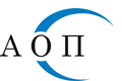 1000 София, ул. "Леге" 4e-mail: aop@aop.bgинтернет адрес: http://www.aop.bgОБЯВАза обществена поръчка на стойност по чл. 20, ал. 3 от ЗОП Номер на обявата: 49559/AS-216Възложител: [Васил Тренев – изпълнителен директор на Софийска вода АД]Поделение (когато е приложимо): [……]Партида в регистъра на обществените поръчки: [00435]Адрес: [град София 1766, район Младост, ж. к. Младост ІV, ул. "Бизнес парк" №1, сграда 2А]Лице за контакт (може и повече от едно лица): [Анна Салапатийска]Телефон: [02 8122589]E-mail: [asalapatiyska@sofiyskavoda.bg]Достъпът до документацията за поръчката е ограничен: [] Да [х] НеДопълнителна информация може да бъде получена от:[х] Горепосоченото/ите място/места за контакт [] Друг адрес: (моля, посочете друг адрес)Приемане на документи и оферти по електронен път: [] Да [х] НеОбект на поръчката:[х] Строителство[] Доставки[] УслугиПредмет на поръчката: „Подмяна на дренажни слоеве и дренажни елементи, възстановяване на преградни стени и настилки на изсушителни полета в СПСОВ Кубратово“.Кратко описание: „Подмяна на дренажни слоеве и дренажни елементи, възстановяване на преградни стени и настилки на изсушителни полета в СПСОВ Кубратово“.Място на извършване: гр. София, кв. Бенковски, СПСОВ КубратовоОбща прогнозна стойност на поръчката (в лв., без ДДС): 190 000,00 лв. без ДДС.Обособени позиции (когато е приложимо): [] Да [х] НеНомер на обособената позиция: [   ]Наименование: [……]   Прогнозна стойност (в лв., без ДДС): [   ]Забележка: Използвайте този раздел толкова пъти, колкото са обособените позиции.Условия, на които трябва да отговарят участниците (когато е приложимо): допълнителна информация - в преписката на процедурата, на профила на купувача, в т.ч.:Изисквания за личното състояние: Изискване:За участниците да не са налице основанията за отстраняване, посочени в чл. 54, ал. 1, и чл. 101, ал. 11 от ЗОП.Доказване: Участниците представят в офертата си декларации за липсата на горните основания за отстраняване. Декларацията за липсата на обстоятелствата по чл. 54, ал. 1, т. 1, 2 и 7 ЗОП се подписва от лицата, които представляват участника. Когато участникът се представлява от повече от едно лице, декларацията  за обстоятелствата по чл. 54, ал. 1, т. 3 – 6 ЗОП се подписва от лицето, което може самостоятелно да го представлява.Изискване:Не могат да участват в процедура за възлагане на обществена поръчка участници, за които важи забраната по чл.3, т.8 от Закона за икономическите и финансовите отношения с дружествата, регистрирани в юрисдикции с преференциален данъчен режим, свързаните с тях лица и техните действителни собственици (ЗИФОДРЮПДРСЛТДС), освен ако не са приложими изключенията по чл.4 от същия закон.Доказване:Участниците представят в офертата декларация относно липсата на горното основание за отстраняване.Изискване:За участниците да не са налице основанията за отстраняване, посочени в чл. 55, ал. 1, т. 4 от ЗОП.Доказване: Участниците представят в офертата декларация относно липсата на горното основание за отстраняване.Изискване:За участниците да не са налице ограниченията по чл. 69 от Закона за противодействие на корупцията и за отнемане на незаконно придобитото имуществоДоказване:Участниците представят в офертата декларация относно липсата на горното основание за отстраняване.Правоспособност за упражняване на професионална дейност: не се изискваИкономическо и финансово състояние: не се изискваТехнически и професионални способности: не се изискваИнформация относно запазени поръчки  (когато е приложимо):[] Поръчката е запазена за специализирани предприятия или кооперации на хора с   увреждания или за лица, чиято основна цел е социалното интегриране на хора сувреждания или на хора в неравностойно положение[] Изпълнението на поръчката е ограничено в рамките на програми за създаване назащитени работни местаКритерий за възлагане:[] Оптимално съотношение качество/цена въз основа на:      [] Цена и качествени показатели      [] Разходи и качествени показатели [] Ниво на разходите[х] Най-ниска цена Показатели за оценка: (моля, повторете, колкото пъти е необходимо)Участниците ще бъдат оценени по критерий за възлагане „най-ниска цена“, при спазване на следната методика за оценка - най-ниската цена се формира от сбора на единичните цени от всичките отделни ценови таблици - №1, №2, №3 и №4. На първо място се класира участникът предложил най-нисък сбор на единичните цени от всички отделни ценови таблици. При извършване на оценката предложенията на останалите класирани участници ще бъдат подредени по възходящ ред. Участникът предложил най-ниска цена се класира на първо място и ще бъде избран за изпълнител на договора.Получените резултати са единствено за целите на оценката.В приложимите случаи при констатирани аритметични грешки в Ценовата таблица се прилагат следните правила: При различия между стойности, изразени с цифри и думи, за вярно се приема словесното изражение на стойността.В случай че е допусната аритметична грешка при пресмятането/изчисленията от участника, комисията извършва повторни изчисления и определя аритметично вярната сума. При разминаване между единични цени и общи стойности, за верни се считат съответните оферирани единични цени.Срок за получаване на офертите:Дата: (дд/мм/гггг) [11.10.2019 г.]                      Час: (чч:мм) [16:30]Срок на валидност на офертите:5 месеца считано от датата, определена за краен срок за получаване на офертите.Срокът на валидност на офертите е времето, през което участниците са обвързани с условията на представените от тях оферти. Възложителят кани участниците да удължат срока на валидност на офертите, когато той не е изтекъл. Когато срокът е изтекъл, възложителят кани участниците да потвърдят валидността на офертите си за определен от него нов срок. Участник, който не удължи или не потвърди срока на валидност на офертата си, се отстранява от участие." Дата и час на отваряне на офертите:Дата: (дд/мм/гггг) [14.10.2019 г.]                      Час: (чч:мм) [10.:00]Място на отваряне на офертите: [сградата на “Софийска вода” АД, град София 1766, район Младост, ж. к. Младост ІV, ул. "Бизнес парк" №1, сграда 2А]Информация относно средства от Европейския съюз:Обществената поръчка е във връзка с проект и/или програма, финансиран/а със средства от европейските фондове и програми:  [] Да [х] Не        Идентификация на проекта, когато е приложимо: [……]Друга информация (когато е приложимо): [……]Подаването и отварянето на оферти се осъществява на адрес: сграда на "Софийска вода" АД, град София 1766, район Младост, ж. к. Младост IV, ул. "Бизнес парк" №1, сграда 2А.При писмено искане, направено до три дни преди изтичането на срока за получаване на оферти, възложителят е длъжен най-късно на следващия работен ден да публикува в профила на купувача писмени разяснения по условията на обществената поръчка.Всички действия на възложителя към участниците са в писмен вид. Обменът на информация се извършва чрез факс, пощенска или друга куриерска услуга с препоръчана пратка с обратна разписка, по електронна поща, като съобщението, с което се изпраща, се подписва с електронен подпис съгласно изискванията на Закона за електронния документ и електронните удостоверителни услуги, или чрез комбинация от тези средства.С подаването на офертата се счита, че участниците се съгласяват с всички условия на възложителя, в т.ч. с определения от него срок на валидност на офертите и с проекта на договор. Изисквания към офертата и условия, на които следва да отговарят участниците, включително изискванията за финансови и икономически условия, технически способности и квалификация.Участниците трябва да представят оферта съгласно предоставено от възложителя Техническо задание към договора, налично в електронната преписка на обществената поръчка в профила на купувача.Ценовото предложение и декларациите трябва да са подписани от оторизираното за това лице. Представените копия на документи в офертата за участие следва да бъдат четливи и заверени от участника с гриф „Вярно с оригинала“.Документи от предложението на Участника, които са на чужд език, се прилагат заедно със заверен от Участника превод на български език.В представените от участника декларации не следва да се вписват лични данни, като ЕГН, номер на лична карта и др.Цените трябва да включват транспортните разходи до съответното място на изпълнение (DDP място за доставка/изпълнение (посочено в проекта на договор) съгласно Incoterms 2010), както и всички разходи и такси, платими от „Софийска вода“ АД. Изразете цените в български лева, без ДДС и до втория знак след десетичната запетая.Участници, подизпълнители и ползване на капацитета на трети лица.Участник в обществената поръчка може да бъде всяко българско или чуждестранно физическо или юридическо лице или техни обединения, както и всяко друго образувание, което има право да изпълнява строителство, доставки или услуги съгласно законодателството на държавата, в която то е установено.Всеки участник в обществената поръчка има право да представи само една оферта. Лице, което участва в обединение или е дало съгласие да бъде подизпълнител на друг участник, не може да подава самостоятелно оферта за участие. В обществената поръчка едно физическо или юридическо лице може да участва само в едно обединение. Свързани лица не могат да бъдат самостоятелни участници в една и съща поръчка. Съгласно §2, т.45. от Допълнителни разпоредби на ЗОП, „Свързани лица“ са тези по смисъла на § 1, т.13 и 14 от допълнителните разпоредби на Закона за публичното предлагане на ценни книжа: а) лицата, едното от които контролира другото лице или негово дъщерно дружество;б) лицата, чиято дейност се контролира от трето лице;в) лицата, които съвместно контролират трето лице;г) съпрузите, роднините по права линия без ограничения, роднините по съребрена линия до четвърта степен включително и роднините по сватовство до четвърта степен включително.При участие на обединения, които не са юридически лица, съответствието с критериите за подбор се доказва от обединението участник, а не от всяко от лицата, включени в него, с изключение на съответна регистрация, представяне на сертификат или друго условие, необходимо за изпълнение на поръчката, съгласно изискванията на нормативен или административен акт и съобразно разпределението на участието на лицата при изпълнение на дейностите, предвидено в договора за създаване на обединението. Клон на чуждестранно лице може да е самостоятелен участник в поръчката, ако може самостоятелно да подава заявления за участие или оферти и да сключва договори съгласно законодателството на държавата, в която е установен. В случаите по горната точка, ако за доказване на съответствие с изискванията за икономическо и финансово състояние, технически и професионални способности клонът се позовава на ресурсите на търговеца, клонът представя доказателства, че при изпълнение на поръчката ще има на разположение тези ресурси. ПодизпълнителиУчастниците посочват в офертата подизпълнителите и дела от поръчката, който ще им възложат, ако възнамеряват да използват такива. В този случай те трябва да представят доказателство за поетите от подизпълнителите задължения. Подизпълнителите трябва да отговарят на съответните критерии за подбор съобразно вида и дела от поръчката, който ще изпълняват, и за тях да не са налице основания за отстраняване от процедурата. Изпълнителите сключват договор за подизпълнение с подизпълнителите, посочени в офертата. Възложителят изисква замяна на подизпълнител, който не отговаря на някое от условията по предходната точка поради промяна в обстоятелствата преди сключване на договора за обществена поръчка. Участниците могат да използват капацитета на трети лица, при спазване на следните изискванията:Участниците могат за конкретната поръчка да се позоват на капацитета на трети лица, независимо от правната връзка между тях, по отношение на критериите, свързани с икономическото и финансовото състояние, техническите и професионалните способности. По отношение на критериите, свързани с професионална компетентност и опит за изпълнение на поръчката, участниците могат да се позоват на капацитета на трети лица само ако тези лица ще участват в изпълнението на частта от поръчката, за която е необходим този капацитет. Третите лица трябва да отговарят на съответните критерии за подбор, за доказването на които участникът се позовава на техния капацитет и за тях да не са налице основанията за отстраняване от процедурата. Възложителят изисква от участника да замени посоченото от него трето лице, ако то не отговаря на някое от условията по предходната точка, поради промяна в обстоятелства преди сключване на договора за обществена поръчка. Когато участник в поръчката е обединение от физически и/или юридически лица, той може да докаже изпълнението на критериите за подбор с капацитета на трети лица при спазване на горните условия. В случай, че участникът се е позовал на капацитета на трето лице, за изпълнението на поръчката участникът и третото лице, чийто капацитет се използва за доказване на съответствие с критериите, свързани с икономическото и финансовото състояние носят солидарна отговорност. Съдържание на запечатаната непрозрачна опаковка с офертата:Предложение за изпълнение на поръчката в съответствие с техническите спецификации и изискванията на възложителя (по образец).Декларация по чл.54, ал.1, т.1, 2 и 7 от ЗОП (по образец).Декларация по чл.54, ал.1, т.3 - 6 от ЗОП (по образец).В случай, че участникът ще ползва подизпълнител/и или ресурс на трето лице или участникът е обединение, то декларациите по предходните две точки се представят от всяко от тези лица.Декларация по чл. 55, ал. 1, т. 4 от ЗОП (по образец). Декларация по чл. 101, ал.11 от ЗОП за липса на свързаност с друг участник (по образец). Декларация по чл.3, т. 8 и чл. 4 от Закона за икономическите и финансовите отношения с дружествата, регистрирани в юрисдикции с преференциален данъчен режим, свързаните с тях лица и техните действителни собственици (по образец).Декларация по чл. 69 от Закона за противодействие на корупцията и за отнемане на незаконно придобитото имущество (по образец).В случай че участникът е обединение, което не е юридическо лице, следва да представи копие от документ, от който да е видно правното основание за създаване на обединението, както и следната информация във връзка с обществената поръчка:правата и задълженията на участниците в обединението;разпределението на отговорността между членовете на обединението;дейностите, които ще изпълнява всеки член на обединението. В документа следва да е определен партньор, който да представлява обединението за целите на обществената поръчка и трябва по безусловен начин да се удостовери, че участниците в обединението поемат солидарна отговорност за участието в обществената поръчка и за задълженията си по време на изпълнение на договора.Когато участникът се позовава на капацитета на трети лица, той трябва да може да докаже, че разполага с техните ресурси, като представи документи за поетите от третите лица задължения.Ценово предложение: Попълнени таблици - №1, №2, №3 и №4. от Раздел Б: ЦЕНИ И ДАННИ.Цените трябва да включват транспортните разходи до съответното място на изпълнение (DDP място за доставка/изпълнение (посочено в проекта на договор) съгласно Incoterms 2010), както и всички разходи и такси, платими оприложт „Софийска вода“ АД. Цените следва да са в български лева, без ДДС и закръглени до втория знак след десетичната запетая. Всички празни клетки от ценовата таблица следва да  бъдат попълнени от участника. В случай, че има непопълнени клетки, ценовото предложение не подлежи на оценка.Декларация за оглед, подписана двустранно от представител на Участника и на Възложителя. Лице за контакт – Благой Тошев тел. 0889 66 60 01Списък на документите, съдържащи се в опаковката с офертата, подписан от участника.Отстраняване на непълноти в подадените оферти Когато установи липса, непълнота или несъответствие на информацията, включително нередовност или фактическа грешка, или несъответствие с изискванията към личното състояние или критериите за подбор, комисията писмено уведомява участника, като изисква да отстрани непълнотите или несъответствията в срок 3 работни дни. Сключване на договор Възложителят сключва договор за обществена поръчка с определения изпълнител в 30-дневен срок от датата на определяне на изпълнителя. Възложителят може да сключи договор със следващия класиран участник, когато избраният за изпълнител участник откаже да сключи договор или не се яви за сключването му в определения от възложителя срок, без да посочи обективни причини. При подписване на договор за обществената поръчка с избрания изпълнител, последният е длъжен да предостави актуални документи, удостоверяващи липсата на основанията за отстраняване от обществената поръчка, както и съответствието с поставените критерии за подбор. Документите се представят и за подизпълнителите и третите лица, ако има такива. Доказване липсата на основания за отстраняване:за обстоятелствата по чл. 54, ал. 1, т. 1 ЗОП - свидетелство за съдимост;за обстоятелството по чл. 54, ал. 1, т. 3 ЗОП - удостоверение от органите по приходите и удостоверение от общината по седалището на възложителя и на участника;за обстоятелството по чл. 54, ал. 1, т. 6 и по чл. 56, ал. 1, т. 4 – удостоверение от органите на Изпълнителна агенция "Главна инспекция по труда".Доказване на съответствие с критериите за подбор:Преди подписване на договора определеният за изпълнител представя гаранция за  изпълнение в размер на 3% от стойността на договора. Условията й са упоменати в проекта на договора. Гаранцията за обезпечаване на изпълнението се внася под формата на парична сума по банков път с платежно нареждане по сметка на "Софийска вода" АД: „Експресбанк“ АД, IBAN: BG28 TTBB 9400 1523 0569 25, BIC:TTBBBG22, като в основанието се посочва номерът на поръчката, или се представя неотменима безусловна банкова гаранция или застраховка, която обезпечава изпълнението чрез покритие на отговорността на изпълнителя.Всички разходи по гаранцията за изпълнение са за сметка на участника, избран за изпълнител. Участникът, избран за изпълнител, трябва да предвиди и заплати своите такси по откриване и обслужване на гаранциите така, че размерът на гаранцията да не бъде по-малък от определения в процедурата.В издадената банкова гаранция трябва да е посочено, че същата се подчинява на “Еднообразните правила за гаранции, платими при поискване” (URDG – Uniform Rules for Demand Guarantees) на Международната търговска камара (ICC), Париж и тяхната последна действаща публикация и ревизия.Когато участникът, избран за изпълнител на поръчката, е чуждестранно физическо или юридическо лице или техни обединения, документите по гаранцията за изпълнение се представят и в превод на български език. Когато определеният изпълнител е неперсонифицирано обединение на физически и/или юридически лица и възложителят не е предвидил в обявлението изискване за създаване на юридическо лице, договорът за обществена поръчка се сключва, след като изпълнителят представи пред възложителя заверено копие от удостоверение за регистрация по БУЛСТАТ или еквивалентни документи съгласно законодателството на държавата, в която обединението е установено.Други документи представяни преди сключване на договор:Споразумение за съвместно осигуряване на Здравословни и безопасни условия на труд (ЗБУТ)“ (по образец към проекто-договора).„Споразумение за съвместно осигуряване и изпълнение на нормативните изисквания по опазване на околна среда“ (по образец към проекто-договора).Указания за подаване на офертата: офертите се подават на български език в определения по-горе срок в запечатана, непрозрачна надписана опаковка в Деловодството на „Софийска вода“ АД, ул. „Бизнес парк“ №1, сграда 2А, ж. к. Младост 4, София 1766. Работното време на Деловодството на „Софийска вода“ АД е от 08:00 до 16:30 часа всеки работен ден.Върху опаковката с офертата участникът посочва наименованието на дружеството, адрес за кореспонденция, телефон, факс, имейл, предмет и номер на офертата, и адресира до вниманието на Елена Петкова - старши специалист отдел „Снабдяване”.Дата на настоящата обяваДата: (дд/мм/гггг) […...10.2019]Възложител Трите имена: (Подпис и печат) [Васил Борисов Тренев]Длъжност: [Изпълнителен директор]№ОписаниеМяркаЕдинична цена в лева без ДДС1Подмяна на дренажни слоеве на канали на  изсушитилни полета (ИП) с размери-шир. 0,70 до 0,80 см, дълбочина до 1 м и дължина 66 м за брой ИП:
- изваждане на материала от дренажните канали,товарене и извозване 
- изваждане на дренажните елементи, почистване на отворите, подмяна на счупените такива  товарене и извозване на стоманобетоновите отпадъци  
- изгребване на утайките от канала под дренажните елементи и измиване
- полагане на дренажните елементи по местата им
- доставка и полагане на речен чакъл фракция - 20 -80мм
- доставка и полагане речен чакъл фракция - 5-20мм
- доставка и полагане речен чакъл фракция - 2-5ммЗа 1 брой ИП№ОписаниеМяркаЕдинична цена в лева без ДДС1Възстановяване на преградните стени /обваловки/ на изсушителни полета:- почистване на обрушените участъци, товарене и извозване на стоманобетоновите отпадъци- кофриране
- армировка ф 8 mm
- полагане бетон С25/30- декофриранем2№ОписаниеМяркаЕдинична цена в лева без ДДС1Възстановяване на настилка на изсушителни полета:
- изрязване и оформяне на повредените участъци, товарене и извозване на стоманобетоновите отпадъци
- армиране ф10 mm
- полагане бетон С25/30 с дебелина 20см.м2№ОписаниеМяркаЕдинична цена в лева без ДДС1Доставка на дренажен стоманобетонен елемент:
- размери 680/300/100 с 21 отвора ф. 18 предварително заложени
- армировка ф. 6 двойна скара с бигли- стомана А1 D400 - натоварено
- бетон С25/30 1 бр.Наименование на подизпълнителя/трето лице, ЕИК/ЕГНОбхват на дейностите, които ще извършваРазмер на участието на подизпълнителя в %    от стойността на поръчката